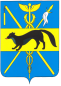 АДМИНИСТРАЦИЯБОГУЧАРСКОГО МУНИЦИПАЛЬНОГО РАЙОНАВОРОНЕЖСКОЙ ОБЛАСТИПОСТАНОВЛЕНИЕот «17» июля 2020 г. № 346г. БогучарОб утверждении Положения о муниципальной системе оценки качества образования в Богучарском муниципальном районе Воронежской областиВ соответствии с Указом Президента Российской Федерации от 07.05.2018 № 204 «О национальных целях и стратегических задачах развития Российской Федерации на период до 2024 года», Федеральным законом от 29.12.2012 № 273-ФЗ «Об образовании в Российской Федерации», постановлением Правительства Российской Федерации от 05.08.2013 № 662 «Об осуществлении мониторинга системы образования», постановлением Правительства Российской Федерации от 26.12.2017 № 1642 «Об утверждении государственной программы Российской Федерации «Развитие образования», постановлением правительства Воронежской области от 17.12.2013 № 1102 «Об утверждении государственной программы Воронежской области «Развитие образования», постановлением администрации Богучарского муниципального района от 04.03.2019 № 144 «Об утверждении муниципальной программы Богучарского муниципального района Воронежской области «Развитие образования, физической культуры и спорта Богучарского муниципального района»» администрация Богучарского муниципального районаПОСТАНОВЛЯЕТ:1. Утвердить Положение о муниципальной системе оценки качества образования в Богучарском муниципальном районе Воронежской области согласно приложению к настоящему постановлению.2. Муниципальному казенному учреждению «Управление по образованию и молодежной политике Богучарского муниципального района Воронежской области» (Ткачев И.В.) руководствоваться в работе настоящим Положением.3. Контроль за исполнением настоящего постановления возложить на первого заместителя главы администрации Богучарского муниципального района – руководителя МКУ «Функциональный центр» Величенко Ю.М.Приложениек постановлению администрации Богучарского муниципального района Воронежской области от 17.07.2020 № 346Положение о муниципальной системе оценки качества образования в Богучарском муниципальном районе Воронежской области1. Общие положения1.1. Настоящее Положение о муниципальной системе оценки качества образования в Богучарском муниципальном районе Воронежской области (далее – Положение) определяет целевые, структурные, организационно-технологические и управленческие основы муниципальной системы оценки качества образования (далее – МСОКО).1.2. Деятельность МСОКО строится в соответствии с:Указом Президента Российской Федерации от 07.05.2018 № 204 «О национальных целях и стратегических задачах развития Российской Федерации на период до 2024 года»;Федеральным законом от 29.12.2012 № 273-ФЗ «Об образовании в Российской Федерации»;Постановлением Правительства Российской Федерации от 05.08.2013 № 662 «Об осуществлении мониторинга системы образования»;Постановлением Правительства Российской Федерации от 26.12.2017 № 1642 «Об утверждении государственной программы Российской Федерации «Развитие образования»;Паспортом национального проекта «Образование» (утв. Президиумом Совета при Президенте Российской Федерации по стратегическому развитию и национальным проектам (протокол от 24.12.2018 № 16));Единой системой оценки качества образования; Приказами Министерства науки и высшего образования Российской Федерации № 1377, Минпросвещения России № 694, Федеральной службы по надзору в сфере образования и науки № 1684 от 18.12.2019 «Об осуществлении Федеральной службой по надзору в сфере образования и науки, Минпросвещения России и Министерством науки и высшего образования Российской Федерации мониторинга системы образования в части результатов национальных и международных исследований качества образования и иных аналогичных оценочных мероприятий, а также результатов участия обучающихся в указанных исследованиях и мероприятиях»;Постановлением правительства Воронежской области от 17.12.2013 № 1102 «Об утверждении государственной программы Воронежской области «Развитие образования»;  основными направлениями региональной оценки качества образования, утвержденными приказом департамента образования, науки и молодежной политики Воронежской области от 17.07.2020 № 644Уставом Муниципального казенного учреждения «Управление по образованию и молодежной политике Богучарского муниципального района Воронежской области».1.3. К потребителям информационных услуг МСОКО относятся:общество – социальные институты;государство – органы законодательной, исполнительной, судебной власти, государственные и муниципальные органы власти, представляющие интересы государства в связи с его ответственностью за реализацию конституционных прав граждан на образование;обучающиеся;родители обучающихся (законные представители);педагогические работники;руководители образовательных организаций;отдельные граждане, интересы которых могут быть представлены семьей, производством (работодателями) и государством;система образования – образовательные организации и органы местного самоуправления муниципальных районов и городских округов в сфере образования;производство (работодатели) – государственные (государство является крупнейшим работодателем) и бизнес-структуры, а также предприятия, организации и учреждения социальной, культурной сферы и т.д.2. Основные цели, задачи и принципы функционирования МСОКО2.1. Целью МСОКО является получение и предоставление потребителям информационных услуг МСОКО объективных данных о состоянии системы образования Богучарского муниципального района, тенденциях и причинах ее изменений, выявленных на основе анализа, и, на этой основе, выработка рекомендаций по совершенствованию механизмов управления образованием.2.2. Основными задачами МСОКО являются:становление и развитие целостной системы оценки качества образования, включающей системы оценки качества образовательных результатов и качества образовательной деятельности;формирование единого концептуально-методологического понимания проблем качества образования и подходов к его измерению;разработка подходов к управлению качеством образования Богучарского муниципального района;участие в разработке единой информационно-технологической базы системы оценки качества образования;организационное, информационное и аналитическое обеспечение мониторинга системы образования Богучарского муниципального района;использование информации МСОКО для управленческих решений и формирования комплекса мер;обеспечение заинтересованных пользователей надежной и достоверной информацией о состоянии и развитии системы образования на уровне образовательной организации, а также муниципальном уровне; информационно-аналитическое сопровождение приоритетных направлений развития системы образования Богучарского муниципального района и Воронежской области;обеспечение условий для развития и внедрения независимой системы оценки результатов образования на всех уровнях системы образования (дошкольное, начальное общее, основное общее, среднее общее образование, дополнительное образование);подготовка общественных экспертов, педагогических и руководящих работников образовательных организаций Богучарского муниципального района Воронежской области и специалистов муниципального казенного учреждения «Управление по образованию и молодежной политике Богучарского муниципального района Воронежской области», по вопросам оценки качества образования;разработка рекомендаций для принятия управленческих решений по обеспечению гарантии качества и повышению качества образования в соответствии с перспективами экономического развития Богучарского муниципального района.2.3. Планируемые результаты МСОКО:качество подготовки обучающихся;доступ к качественному образованию и выравнивание образовательных результатов обучающихся;выявление, поддержка и развитие способностей и талантов у детей и молодежи;самоопределение и профессиональная ориентация обучающихся;объективность процедур оценки качества образования и олимпиад школьников;эффективность руководителей образовательных организаций;качество дополнительного профессионального образования педагогических работников;качество методической работы;качество организации воспитания и социализации обучающихся.2.4. Основными системными принципами МСОКО являются: целостность, структурность, иерархичность, активное взаимодействие с внешней средой.3. Структура МСОКО3.1. МСОКО включает в себя два основных направления:1. Оценка качества образовательных результатов.2. Оценка качества образовательной деятельности.3.2. Направление «Оценка качества образовательных результатов» МСОКО Богучарского муниципального района Воронежской области включает реализацию четырех систем:1. Система оценки качества подготовки обучающихся Богучарского муниципального района Воронежской области.2. Система работы со школами Богучарского муниципального района Воронежской области с низкими результатами обучения и/или школами, функционирующими в неблагоприятных социальных условиях.3. Система выявления, поддержки и развития способностей и талантов у детей и молодёжи Богучарского муниципального района Воронежской области.4. Система работы по самоопределению и профессиональной ориентации обучающихся Богучарского муниципального района Воронежской области.3.3. Направление «Оценка качества образовательной деятельности» МСОКО Воронежской области включает реализацию пяти систем:1. Система объективности процедур оценки качества образования и олимпиад школьников.2. Система мониторинга эффективности руководителей всех образовательных организаций Богучарского муниципального района Воронежской области.3. Система мониторинга качества дополнительного профессионального образования педагогических работников.4. Система методической работы.5. Система организации воспитания и социализации обучающих Богучарского муниципального района Воронежской области.3.4. Каждая система в рамках основных двух направлений МСОКО Богучарского муниципального района включает совокупность следующих этапов реализации:постановка и обоснование целей реализации системы;выбор муниципальных показателей оценки состояния системы и методов сбора информации;проведение мониторинга состояния системы;проведение анализа полученной информации и разработка адресных рекомендаций;разработка и принятие комплекса мер и управленческих решений;анализ эффективности принятых управленческих решений и комплекса мер.4. Организационно-технологические процессы реализации МСОКО4.1. Организация оценочно-исследовательской деятельности в рамках МСОКО состоит из следующих уровней: уровень обучающегося, уровень родителей (законных представителей), уровень образовательной организации, муниципальный уровень, региональный уровень, федеральный уровень и включает: постановку и обоснование целей реализации системы, выбор муниципальных показателей оценки состояния системы и методов сбора информации, проведение мониторинга состояния системы, проведение анализа полученной информации и разработку адресных рекомендаций, разработку и принятие комплекса мер и управленческих решений, анализ эффективности принятых управленческих решений и комплекса мер.Объектами МСОКО являются: качество подготовки обучающихся по образовательным программам начального общего, основного общего и среднего общего образования;работа со школами с низкими результатами обучения и/или школами, функционирующими в неблагоприятных социальных условиях;выявление, поддержка и развитие способностей и талантов у детей и молодежи;работа по самоопределению и профессиональной ориентации обучающихся;объективность процедур оценки качества и олимпиад школьников;эффективность деятельности руководителей всех образовательных организаций региона;качество дополнительного профессионального образования педагогических работников;методическая работа (поддержка молодых педагогов, система наставничества);качество организации воспитания и социализации обучающихся.Основываясь на единых концептуально-методологических подходах к управлению, обеспечению гарантии и оценке качества образования, каждая система реализуется на всех уровнях оценки. Деятельность по реализации каждой системы МСОКО регламентируется соответствующими нормативными правовыми документами федеральных органов государственной власти в сфере образования, Департамента образования, науки и молодежной политики Воронежской области.4.2. Оценка качества образования на каждом уровне содержит инвариантную часть, в которой представлена информация и потребности вышестоящего уровня в вопросах управления качеством образования, и вариативную часть, основанную на приоритетах развития образования в соответствии со специальными потребностями субъектов МСОКО и особенностями оценочных процедур на каждом конкретном уровне.4.3. Система оценки качества подготовки обучающихся Богучарского муниципального района Воронежской области предназначена для получения достоверной информации об уровне учебных достижений обучающихся по образовательным программам начального общего, основного общего и среднего общего образования, включая мониторинг подготовки обучающихся на различных уровнях общего образования, выявление тенденций изменения уровня учебных достижений, факторов, влияющих на уровень учебных достижений, проблем в освоении основных образовательных программ начального, основного и среднего общего образования, совершенствование и принятие комплекса мер и управленческих решений для функционирования системы образования Богучарского муниципального района Воронежской области, реализация комплекса мер и управленческих решений, направленных на повышение качества образования Богучарского муниципального района Воронежской области, что обеспечивает высокую объективность и обоснованность выводов о качестве общего образования на территории Богучарского муниципального района Воронежской области, основанных на анализе образовательных результатов.Процедуры системы оценки качества подготовки обучающихся Богучарского муниципального района Воронежской области:Государственная итоговая аттестация выпускников 11 классов (Единый государственный экзамен и Государственный выпускной экзамен);Государственная итоговая аттестация выпускников 9 классов (Основной государственный экзамен и Государственный выпускной экзамен);Всероссийские проверочные работы;общероссийская и региональная оценка по модели PISA;региональный мониторинг индивидуальных учебных достижений.4.3.1. Цели системы оценки качества подготовки обучающихся Богучарского муниципального района Воронежской области:определение соответствия качества подготовки обучающихся требованиям реализуемых программ: метапредметные и предметные результаты освоения основной образовательной программы начального общего, основного общего и среднего общего образования; результаты обучающихся с ОВЗ по адаптированным основным общеобразовательным программам;выявление факторов, влияющих на качество подготовки обучающихся;выявление уровня образовательных достижений различных групп обучающихся;выявление динамики изменения качества подготовки обучающихся;повышение уровня образовательных результатов в Богучарском муниципальном районе на основе ранее проведенного анализа образовательных результатов.Представленные цели позволяют в совокупности оценивать уровень достижения планируемых результатов освоения основных образовательных программ начального общего, основного общего и среднего общего образования с учетом федеральных и региональных тенденций, образовательных результатов в регионе, потребностей Богучарского муниципального района, включающей оценку метапредметных результатов и предполагающей вариативность (добровольность) для образовательных организаций. 4.3.2. Показатели и методы сбора информации, используемые в системе оценки качества подготовки обучающихся Богучарского муниципального района Воронежской области, позволяют определить содержание оценки, критерии, процедуры и состав инструментария оценивания, уровень (низкий, базовый, высокий) метапредметных и предметных результатов освоения основной образовательной программы начального общего, основного общего и среднего общего образования в разрезе учебных предметов и оценочных процедур, методы сбора информации о состоянии каждого показателя.Показатели, используемые в системе оценки качества подготовки обучающихся Богучарского муниципального района Воронежской области:процентная доля участников оценочной процедуры (ЕГЭ, ОГЭ, ВПР, МИУД), не преодолевших нижнюю границу баллов;процентная доля участников данной оценочной процедуры (ВПР, ЕГЭ или ОГЭ) в данной параллели, результаты которых хотя бы по одному из предметов в этой процедуре, сдаваемому в массовых масштабах, ниже нижней границы баллов по этому предмету;процентная доля участников данной оценочной процедуры (ЕГЭ, ОГЭ, ВПР), показавших результаты не ниже «средних»;процентная доля участников данной оценочной процедуры (ВПР, ЕГЭ или ОГЭ), показавших результаты не ниже «средних» в массовых предметах;процентная доля участников данной оценочной процедуры (МИУД) в данной параллели, показавших результаты не ниже базового уровня и не выше высокого уровня сформированности проверяемых планируемых результатов;процентная доля участников данной оценочной процедуры (ЕГЭ, ОГЭ, ВПР) по данному предмету в данной параллели, результаты которых не ниже границы достижения высокого уровня подготовки;процентная доля участников данной оценочной процедуры (МИУД) в данной параллели, результаты которых не ниже границы достижения высокого уровня подготовки;процентная доля участников данной оценочной процедуры (ВПР, ЕГЭ или ОГЭ) в данной параллели, результаты которых хотя бы по одному из предметов не ниже границы достижения высокого уровня подготовки по этому предмету, от общего количества участников данной процедуры. Методы сбора информации, используемые в системе оценки качества подготовки обучающихся Богучарского муниципального района Воронежской области, определяют порядок получения показателей системы оценки качества подготовки обучающихся Богучарского муниципального района Воронежской области. В системе оценки качества подготовки обучающихся Богучарского муниципального района Воронежской области используются выборочный метод и метод измерений.Источники данных, используемые для сбора информации в системе оценки качества подготовки обучающихся Богучарского муниципального района Воронежской области: федеральная информационная система обеспечения проведения ГИА обучающихся, освоивших основные образовательные программы основного общего и среднего общего образования, и приема граждан в образовательные организации для получения среднего профессионального и высшего образования;региональная информационная система обеспечения проведения государственной итоговой аттестации обучающихся, освоивших основные образовательные программы основного общего и среднего общего образования;федеральная информационная система оценки качества образования (база результатов Всероссийских проверочных работ);федеральная информационная система оценки качества образования (база результатов общероссийской и региональной оценки по модели PISA);автоматизированная система регионального мониторинга индивидуальных учебных достижений на уровне начального общего, основного общего и среднего общего образования;автоматизированная система регионального мониторинга индивидуальных учебных достижений обучающихся с ОВЗ по адаптированным основным общеобразовательным программам;открытые статистические данные, система региональной статистики, опрос ОО (контекстные данные образовательных организаций).4.3.3. Мониторинг состояния системы оценки качества подготовки обучающихся Богучарского муниципального района Воронежской области направлен на получение информации по подготовке обучающихся Богучарского муниципального района Воронежской области по показателям:процентная доля участников оценочной процедуры (ЕГЭ, ОГЭ, ВПР, МИУД), не преодолевших нижнюю границу баллов;процентная доля участников данной оценочной процедуры (ЕГЭ, ОГЭ, ВПР) в данной параллели, результаты которых хотя бы по одному из предметов в этой процедуре, сдаваемому в массовых масштабах, ниже нижней границы баллов по этому предмету;процентная доля участников данной оценочной процедуры (ЕГЭ, ОГЭ, ВПР), показавших результаты не ниже «средних»;процентная доля участников данной оценочной процедуры (ЕГЭ, ОГЭ, ВПР), показавших результаты не ниже «средних» в массовых предметах;процентная доля участников данной оценочной процедуры (МИУД) в данной параллели, показавших результаты не ниже базового уровня и не выше высокого уровня сформированности проверяемых планируемых результатов;процентная доля участников данной оценочной процедуры (ЕГЭ, ОГЭ, ВПР) по данному предмету в данной параллели, результаты которых не ниже границы достижения высокого уровня подготовки;процентная доля участников данной оценочной процедуры (МИУД) в данной параллели, результаты которых не ниже границы достижения высокого уровня подготовки;процентная доля участников данной оценочной процедуры (ЕГЭ, ОГЭ, ВПР) в данной параллели, результаты которых хотя бы по одному из предметов не ниже границы достижения высокого уровня подготовки по этому предмету, от общего количества участников данной процедуры. 4.3.4. Анализ результатов и разработка адресных рекомендаций предназначены для осуществления по итогам проведения мониторинга показателей анализа результатов мониторинга муниципальных показателей и разработке адресных рекомендаций субъектам образовательного процесса по результатам проведенного анализа.Комплексный анализ результатов мониторинга муниципальных показателей включает:анализ результатов оценочных процедур по годам (там, где это целесообразно) и общеобразовательным предметам;сопоставление результатов по нескольким оценочным процедурам (ВПР, ОГЭ, ЕГЭ, региональный МИУД);проведение кластерного анализа с учетом контекстных данных и выбора параметра(-ов), на основании которого будут группироваться результаты;анализ результатов общероссийской и региональных оценок качества общего образования по модели PISA;анализ результатов социологических исследований качества общего образования.Разработка адресных рекомендаций по результатам проведенного анализа направлена следующим субъектам образовательного процесса:обучающимся;родителям (законным представителям);педагогам образовательных организаций;образовательной организации (руководителям, заместителям руководителя);4.3.5. Разработка и принятие комплекса мер и управленческих решений направлены на совершенствование системы оценки качества подготовки обучающихся Богучарского муниципального района Воронежской области.Комплекс мер, направленный на совершенствование системы оценки качества подготовки обучающихся Богучарского муниципального района Воронежской области:принятие муниципальных показателей оценки деятельности образовательных организаций Богучарского муниципального района;принятие мер, направленных на обеспечение образовательных организаций Богучарского муниципального района квалифицированными специалистами в том числе по обеспечению квалифицированными специалистами в области оценки качества образования;проведение мероприятий по повышению качества подготовки обучающихся с руководителями образовательных организаций Богучарского муниципального района Воронежской области; проведение мероприятий по повышению качества подготовки обучающихся с педагогическими работниками образовательных организаций Богучарского муниципального района Воронежской области;проведение мероприятий, направленных на использование на муниципальном уровне региональных и федеральных механизмов, оценочных процедур и инструментов для оценки качества общего образования, а также анализа и интерпретации их результатов;проведение информационно-разъяснительных мероприятий по вопросам оценки качества образования с обучающимися Богучарского муниципального района Воронежской области;проведение информационно-разъяснительных мероприятий по вопросам оценки качества образования с родителями (законными представителями) обучающихся Богучарского муниципального района Воронежской области;проведение мероприятий по формированию сетевого взаимодействия между образовательными организациями Богучарского муниципального района по вопросам повышения качества;разработка и совершенствование плана (дорожной карты) по достижению требуемого уровня образовательных результатов;проведение мероприятий (принятие мер), направленных на обеспечение преемственности образовательных результатов;проведение мероприятий (принятие мер), направленных на обеспечение оценки образовательных результатов детей с ОВЗ;иные мероприятия, направленные на повышение качества подготовки обучающихся.Управленческие решения, направленные на совершенствование системы оценки качества подготовки обучающихся Богучарского муниципального района Воронежской области:внесение изменений в муниципальную систему оценки качества подготовки обучающихся органом местного самоуправления муниципального района в сфере образования.4.3.6. Анализ эффективности принятых управленческих решений и комплекса мер направлен на оценку и последующий анализ эффективности реализации комплекса мер и принятия управленческих решений, направленных на совершенствование системы оценки качества подготовки обучающихся Богучарского муниципального района Воронежской области.Проведение анализа эффективности принятых мер осуществляется на основе результатов мониторинга эффективности принятых управленческих решений и комплекса мер в течение календарного года, следующего за отчетным периодом.Результаты анализа выявляют эффективность принятых управленческих решений и комплекса мер, направленных на совершенствование системы оценки качества подготовки обучающихся, и приводят к корректировке имеющихся и/или постановке новых целей системы оценки качества подготовки обучающихся Богучарского муниципального района Воронежской области.4.4. Система работы со школами с низкими результатами обучения и/или школами, функционирующими в неблагоприятных социальных условиях, предназначена для обеспечения доступа к качественному образованию и выравниванию образовательных результатов обучающихся посредством реализации индивидуальных учебных планов в школах, демонстрирующих низкие результаты, и в школах, работающих в неблагоприятных социальных условиях, через реализацию на основе анализа условий их функционирования адресных и комплексных программ перевода этих школ в эффективный режим развития, включая повышение качества преподавания, управления образовательным процессом, а также модернизацию финансово-экономических и материально-технических условий, обеспечение стабильности их эффективного развития.4.4.1. Цели системы работы со школами с низкими результатами обучения и/или школами, функционирующими в неблагоприятных социальных условиях:определение содержания понятий «низкие результаты обучения», «неблагоприятные социальные условия», «школы зоны риска»;определение школ с низкими результатами обучения и/или школ, функционирующих в неблагоприятных социальных условиях, школ зоны риска на основе разработанных показателей по их выявлению;организация работы со школами с низкими результатами обучения и/или школами, функционирующими в неблагоприятных социальных условиях, школами зоны риска на основе созданной организационной структуры (муниципального координационного совета) и осуществления сетевого взаимодействия (регионального, межмуниципального, муниципального) между образовательными организациями и другими учреждениями и предприятиями;разработка комплекса мер, направленных на преодоление факторов, обусловливающих низкие результаты обучения и/или неблагоприятные социальные условия.Целевые группы системы работы со школами с низкими результатами обучения и/или школами, функционирующими в неблагоприятных социальных условиях:обучающиеся образовательных организаций и их родители (законные представители);педагогические и управленческие работники образовательных организаций – участников проекта, образовательных организаций муниципальной и региональной сети;муниципальные органы, осуществляющие управление в социальной сфере (органы соцзащиты и пр.);социальные партнеры и бизнес-структуры.Представленные цели и целевые группы позволяют в совокупности организовать работу со школами с низкими результатами обучения и/или функционирующими в неблагоприятных социальных условиях, школами группы риска с учетом федеральных и региональных тенденций в контексте специфики Богучарского муниципального района Воронежской области для обеспечения доступа к качественному образованию и выравниванию образовательных результатов обучающихся Богучарского муниципального района Воронежской области.4.4.2. Показатели и методы сбора информации, используемые в системе работы со школами с низкими результатами обучения и/или школами, функционирующими в неблагоприятных социальных условиях, школами зоны риска, позволяют определить школы с низкими результатами обучения и/или школы, функционирующие в неблагоприятных социальных условиях, школы зоны риска, выявить динамику образовательных результатов в школах с низкими результатами обучения и/или школах, функционирующих в неблагоприятных социальных условиях, школах зоны риска, оценить уровень предметных компетенций педагогических работников в школах с низкими результатами обучения и/или школах, функционирующих в неблагоприятных социальных условиях.Показатели, используемые в системе работы со школами с низкими результатами обучения и/или школами, функционирующими в неблагоприятных социальных условиях, Богучарского муниципального района Воронежской области:1) процентная доля школ с низкими результатами обучения и/или школ, функционирующих в неблагоприятных социальных условиях, школ зоны риска, определенных по следующим показателям:процентная доля обучающихся, получивших за ВПР по предмету «Русский язык, 4 класс» оценку «2», 20% и более и/или отсутствуют обучающиеся, получившие оценку «5», 2 учебных года или более из последних 3 учебных лет, предшествующих году проведения идентификации; процентная доля обучающихся, получивших за ВПР по предмету «Математика, 4 класс» оценку «2», 20 % и более и/или отсутствуют обучающиеся, получившие оценку «5», 2 учебных года или более из последних 3 учебных лет, предшествующих году проведения идентификации;процентная доля обучающихся, получивших за ВПР по предмету «Окружающий мир, 4 класс» оценку «2», 20 % и более и/или отсутствуют обучающиеся, получившие оценку «5», 2 учебных года или более из последних 3 учебных лет, предшествующих году проведения идентификации;процентная доля обучающихся, получивших на ЕГЭ по предмету «Русский язык» результат ниже минимально установленного балла (не переступивших порог), 30 % и более и/или отсутствуют обучающиеся, получившие высокие результаты (81 балл и более), не менее 2 учебных лет из последних 3 учебных лет, предшествующих году проведения идентификации;процентная доля обучающихся, получивших на ЕГЭ по предмету «Математика» (профильный уровень) результат ниже минимально установленного балла (не переступивших порог), 30 % и более и/или отсутствуют обучающиеся, получившие высокие результаты (81 балл и более), не менее 2 учебных лет из последних 3 учебных лет, предшествующих году проведения идентификации;процентная доля обучающихся, получивших на ЕГЭ по предмету «Математика» (базовый уровень) оценку «2», 30 % и более и/или отсутствуют обучающиеся, получившие высокие результаты (оценка «5»), не менее 2 учебных лет из последних 3 учебных лет, предшествующих году проведения идентификации;процентная доля обучающихся, получивших на ОГЭ по предмету «Математика» оценку «2», 30 % и более и/или отсутствуют обучающиеся, получившие высокие результаты (оценка «5»), не менее 2 учебных лет из последних 3 учебных лет, предшествующих году проведения идентификации;процентная доля обучающихся, получивших на ОГЭ по предмету «Русский язык» оценку «2», 30 % и более и/или отсутствуют обучающиеся, получившие высокие результаты (оценка «5»), не менее 2 учебных лет из последних 3 учебных лет, предшествующих году проведения идентификации;процентная доля обучающихся, получивших по двум и более проверочным работам (ВПР) по предмету «Русский язык» 5, 6 классы и/или «Математика» 5, 6 классы оценку «2», 30% и более и/или отсутствуют обучающиеся, получившие оценку «5», за два учебных года, предшествующих учебному году идентификации;процентная доля обучающихся, зачисленных в 10 класс по итогам освоения ООП ООО в других образовательных организациях, составляет менее 5% от общего числа обучающихся, осваивающих ООП СОО 2 учебных года или более из последних 3 учебных лет, включая учебный год проведения идентификации;перечень общеобразовательных организаций, результат оценки эффективности деятельности которых в системе рейтингования составляет менее 50 % от максимально возможного, не менее 2 учебных лет из последних 3 учебных лет, предшествующих году идентификации;процентная доля уроков, посещенных обучающимися школ с низкими результатами обучения и/или школ, функционирующих в неблагоприятных социальных условиях, от общего количества уроков в соответствии с учебным планом школы;процентная доля обучающихся «группы риска» в общем числе обучающихся Богучарского муниципального района Воронежской области;процентная доля обучающихся «группы риска», охваченных мероприятиями по социальному сопровождению и повышению образовательных результатов;процентная доля обучающихся, воспитывающихся в неполных семьях (пороговое значение – более 30 % от общей численности обучающихся);процентная доля обучающихся, воспитывающихся в семьях, где оба родителя являются безработными (пороговое значение – более 10 % от общей численности обучающихся);процентная доля обучающихся, воспитывающихся в неполных семьях, где единственный родитель является безработным (пороговое значение – более 5 % от общей численности обучающихся);процентная доля обучающихся, воспитывающихся в семьях, где оба родителя (единственный родитель) не имеют(ет) высшего образования (пороговое значение – более 70 % от общей численности обучающихся);процентная доля обучающихся, проживающих в неблагоустроенных условиях (пороговое значение – более 20 % от общей численности обучающихся);численность обучающихся, для которых русский язык не является родным (пороговое значение – положительное значение);численность обучающихся из числа переселенцев (пороговое значение – положительное значение);количество правонарушений, совершенных обучающимися (пороговое значение – положительное значение);наличие обучающихся, стоящих на учете в наркологическом диспансере (пороговое значение – положительное значение);2) процентная доля школ с низкими результатами обучения и/или школ, функционирующих в неблагоприятных социальных условиях, ежегодно показывающая положительную динамику образовательных результатов обучающихся;3) процентная доля педагогических работников в школах с низкими результатами обучения и/или школах, функционирующих в неблагоприятных социальных условиях, показавших в результате независимой диагностики положительную динамику уровня профессиональных компетенций (предметных и методических);4) иные показатели, отражающие специфику Богучарского муниципального района Воронежской области (например, связанные с вовлечением родителей школ НСУ в школьные мероприятия, участие организаций-партнеров, повышающее открытость школы и пр.)Методы сбора информации, используемые в системе работы со школами с низкими результатами обучения и/или школами, функционирующими в неблагоприятных социальных условиях, определяют порядок получения показателей системы работы со школами с низкими результатами обучения и/или школами, функционирующими в неблагоприятных социальных условиях, Богучарского муниципального района Воронежской области. В системе работы со школами с низкими результатами обучения и/или школами, функционирующими в неблагоприятных социальных условиях, используются выборочный метод, метод измерений, документальный анализ.Источники данных, используемые для сбора информации в работы со школами с низкими результатами обучения и/или школами, функционирующими в неблагоприятных социальных условиях: федеральная информационная система обеспечения проведения ГИА обучающихся, освоивших основные образовательные программы основного общего и среднего общего образования, и приема граждан в образовательные организации для получения среднего профессионального и высшего образования;региональная информационная система обеспечения проведения государственной итоговой аттестации обучающихся, освоивших основные образовательные программы основного общего и среднего общего образования;федеральная информационная система оценки качества образования (база результатов Всероссийских проверочных работ);автоматизированная система регионального мониторинга индивидуальных учебных достижений на уровне начального общего, основного общего и среднего общего образования;автоматизированная система регионального мониторинга индивидуальных учебных достижений обучающихся с ОВЗ по адаптированным основным общеобразовательным программам;региональная информационная система оценки эффективности деятельности общеобразовательных организаций (система рейтингования);открытые статистические данные, система региональной статистики, опрос ОО (контекстные данные образовательных организаций).4.4.3. Мониторинг состояния системы работы со школами с низкими результатами обучения и/или школами, функционирующими в неблагоприятных социальных условиях, направлен на получение информации по всем показателям, используемым в системе работы со школами с низкими результатами обучения и/или школами, функционирующими в неблагоприятных социальных условиях, Богучарского муниципального района Воронежской области.4.4.4. Анализ результатов и разработка адресных рекомендаций на основе адресных рекомендаций регионального уровня предназначены для осуществления по итогам проведения мониторинга показателей анализа результатов мониторинга муниципальных показателей и разработке адресных рекомендаций субъектам образовательного процесса по результатам проведенного анализа.Комплексный анализ результатов мониторинга муниципальных показателей обеспечивает:выявление школ с низкими результатами обучения и/или школ, функционирующих в неблагоприятных социальных условиях, школ зоны риска;выявление динамики образовательных результатов в школах с низкими результатами обучения и/или школах, функционирующих в неблагоприятных социальных условиях;оценку профессиональных (предметных и методических) компетенций педагогических работников в школах с низкими результатами обучения и/или школах, функционирующих в неблагоприятных социальных условиях; иное в соответствии со спецификой Богучарского муниципального района Воронежской области (например, связанные с вовлечением родителей школ НСУ в школьные мероприятия, участие организаций-партнеров, повышающее открытость школы и пр.)Разработка адресных рекомендаций по результатам проведенного анализа направлена следующим субъектам образовательного процесса:обучающимся;родителям (законным представителям);педагогам образовательных организаций;образовательной организации (руководителям, заместителям руководителя);4.4.5. Разработка и принятие комплекса мер и управленческих решений направлены на совершенствование системы работы со школами с низкими результатами обучения и/или школами, функционирующими в неблагоприятных социальных условиях, школами зоны риска Богучарского муниципального района Воронежской области.Комплекс мер, направленный на совершенствование системы работы со школами с низкими результатами обучения и/или школами, функционирующими в неблагоприятных социальных условиях:проведение мероприятий, направленных на повышение качества подготовки обучающихся в школах с низкими результатами обучения и/или школах, функционирующих в неблагоприятных социальных условиях;введение в массовую практику моделей сетевого взаимодействия школ со стабильно высокими результатами и/или являющихся региональными/федеральными инновационными площадками в процессе разработки проектов развития школ;реализация многоуровневой системы сопровождения профессионального роста педагогов и управленцев школ с низкими результатами обучения и школами, функционирующими в неблагоприятных социальных условиях, общеобразовательных организаций «зоны риска»,;укрепление кадрового потенциала школ, работающих в неблагоприятных социальных условиях и демонстрирующих низкие результаты, через создание моделей использования психолого-педагогического потенциала сети образовательных организаций, замещения вакансий педагогических работников в организациях-участниках проекта победителями конкурса педагогических работников на получение грантовой поддержки;адресная поддержка школ «зоны риска» через различные варианты реализации основной образовательной программы в сетевой форме с организациями муниципального топа, использования ресурсов муниципальных организаций дополнительного образования, культурно-образовательной среды поселений и цифровой образовательной среды;оказание адресной консультативно-методической помощи организациям «зоны риска» (муниципальный «методический десант») в процессе разработки проектов развития школ;включение педагогов школ с низкими результатами обучения и/или школ, функционирующих в неблагоприятных социальных условиях, в работу действующих муниципальных профессиональных групп.Управленческие решения, направленные на совершенствование системы работы со школами с низкими результатами обучения и/или школами, функционирующими в неблагоприятных социальных условиях:– внесение изменений в муниципальную программу Богучарского муниципального района Воронежской области «Развитие образования, физической культуры и спорта Богучарского муниципального района»;– внесение изменений в МСОКО Богучарского муниципального района Воронежской области;– совершенствование нормативно-правовых актов Богучарского муниципального района Воронежской области в части реализации системы работы со школами с низкими результатами обучения и/или школами, функционирующими в неблагоприятных социальных условиях;разработка и реализация модели организации и деятельности сетевых мобильных групп специалистов (психологов, дефектологов, логопедов), социальных педагогов и педагогов дополнительного образования для поддержки сельских малокомплектных (малочисленных) школ, функционирующих в неблагоприятных социальных условиях;тиражирование успешных практик, эффективных механизмов реализации программ поддержки школ с низкими результатами обучения и/или школ, функционирующих в неблагоприятных социальных условиях.4.4.6. Анализ эффективности принятых управленческих решений и комплекса мер направлен на оценку и последующий анализ эффективности принятого комплекса мер и управленческих решений, направленных на совершенствование системы работы со школами с низкими результатами обучения и/или школами, функционирующими в неблагоприятных социальных условиях.Проведение анализа эффективности принятых мер осуществляется на основе результатов мониторинга эффективности принятых управленческих решений и комплекса мер в течение двух лет, следующих за периодом включения организации в систему работы со школами с низкими результатами обучения и/или школами, функционирующими в неблагоприятных социальных условиях.Результаты анализа выявляют эффективность принятых управленческих решений и комплекса мер, направленных на совершенствование системы работы со школами с низкими результатами обучения и/или школами, функционирующими в неблагоприятных социальных условиях, школами зоны риска и приводят к корректировке имеющихся и/или постановке новых целей системы работы со школами с низкими результатами обучения и/или школами, функционирующими в неблагоприятных социальных условиях, Богучарского муниципального района Воронежской области.4.5. Система выявления, поддержки и развития способностей и талантов у детей и молодежи предназначена для формирования образовательной системы, способной создать необходимые и достаточные условия для полноценного развития способностей детей, их самоопределения и самореализации в избранном виде деятельности, а также достижении при этом максимальных образовательных и личностных результатов. Система выявления, поддержки и развития способностей и талантов у детей и молодежи включает в себя определение качества и проведение оценки выявления, поддержку и развитие способностей и талантов у детей и молодежи с учетом требований федерального, регионального законодательства, учитывая заданные на федеральном, региональном уровне тенденции и векторы развития для успешной и эффективной самореализации обучающихся, их потребностей и потенциалов в условиях муниципального образования.Процедуры системы выявления, поддержки и развития способностей и талантов у детей и молодежи, применяемые на территории Богучарского муниципального района:Государственная итоговая аттестация выпускников 11 классов (Единый государственный экзамен и Государственный выпускной экзамен);Государственная итоговая аттестация выпускников 9 классов (Основной государственный экзамен и Государственный выпускной экзамен);Всероссийские проверочные работы;Муниципальный мониторинг индивидуальных учебных достижений;Олимпиады, конкурсы и соревнования школьников;Психолого-педагогическая диагностика для выявления способностей и талантов у детей и молодежи.4.5.1. Цели системы выявления, поддержки и развития способностей и талантов у детей и молодежи муниципального района:выявление, поддержка, и развитие способностей и талантов у детей и молодежи;содействие в поступлении способных и талантливых детей и молодежи в профессиональные образовательные организации и образовательные организации высшего образования;осуществление межведомственного и межуровневого взаимодействия;разработка диагностического инструментария для выявления способностей и талантов у детей и молодежи;осуществление психолого-педагогического сопровождения способных и талантливых детей и молодежи;осуществление подготовки педагогических работников по вопросам развития способностей и талантов у детей и молодежи.Представленные цели позволяют в совокупности организовать работу по выявлению, поддержке и развитию способностей и талантов у детей и молодежи на территории Богучарского муниципального района с учетом требований регионального законодательства, учитывая заданные на федеральном, региональном уровне тенденции и векторы развития для успешной и эффективной самореализации обучающихся, их потребностей и потенциалов в условиях муниципального образования.4.5.2. Показатели и методы сбора информации, используемые в системе выявления, поддержки и развития способностей и талантов у детей и молодежи Богучарского муниципального района, позволяют определить содержание оценки, критерии, процедуры и состав инструмента проведения мониторинга, методы сбора информации о состоянии каждого показателя.Показатели, используемые в системе выявления, поддержки и развития способностей и талантов у детей и молодежи Богучарского муниципального района:- количество участников школьного и муниципального этапов ВСОШ с нарастающим итогом;- количество учащихся участвующих в различных формах внеучебной работы (научные общества учащихся, исследовательские проекты и т.п.) с нарастающим итогом;- доля обучающихся в возрасте от 5-18 лет охваченных дополнительным образованием от общего количества детей данного возраста в %;- количество обучающихся – участников региональных и всероссийских конкурсов, входящих в перечень значимых мероприятий по выявлению, поддержке и развитию способностей и талантов у детей и молодежи с нарастающим итогом;- количество межмуниципальных, сетевых проектов/программ/планов по выявлению, поддержке и развитию способностей и талантов у детей и молодежи с нарастающим итогом;- доля детей с повышенным уровнем способностей, обучающихся по индивидуальным образовательным маршрутам в %; доля педагогических работников, имеющих подготовку по вопросам психологии одаренности в %;  доля педагогов-психологов, использующих психодиагностический инструментарий по выявлению одаренности у детей. в %Методы сбора информации, используемые в системе выявления, поддержки и развития способностей и талантов у детей и молодежи Богучарского муниципального района, определяют порядок получения показателей системы выявления, поддержки и развития способностей и талантов у детей и молодежи Богучарского муниципального района. В системе выявления, поддержки и развития способностей и талантов у детей и молодежи Богучарского муниципального района используются выборочный метод, метод измерений, документальный анализ (контент-анализ). Кроме того, сбор информации осуществляется посредством информационных систем (система рейтингования образовательных организаций, статистические формы и др.).Источники данных, используемые для сбора информации в системе выявления, поддержки и развития способностей и талантов у детей и молодежи муниципального района: региональная информационная система обеспечения проведения государственной итоговой аттестации обучающихся, освоивших основные образовательные программы основного общего и среднего общего образования;автоматизированная система регионального мониторинга индивидуальных учебных достижений на уровне начального общего, основного общего и среднего общего образования;автоматизированная система регионального мониторинга индивидуальных учебных достижений, обучающихся с ОВЗ по адаптированным основным общеобразовательным программам;федеральные и региональные базы олимпиад, конкурсов и соревнований школьников;региональная информационная система подготовки педагогических работников по вопросам развития способностей и талантов;контент-анализ документов, предоставляемых образовательными организациями и органами государственной исполнительной власти;открытые статистические данные, система региональной, муниципальной статистики, опрос ОО (контекстные данные образовательных организаций).4.5.3. Мониторинг состояния системы выявления, поддержки и развития способностей и талантов у детей и молодежи Богучарского муниципального района направлен на получение информации о выявлении, поддержке и развитии способностей и талантов у детей и молодежи обучающихся Богучарского муниципального района по показателям:- количество участников школьного и муниципального этапов ВСОШ с нарастающим итогом;- учет иных форм развития образовательных (предметных, учебных) достижений школьников;- охват обучающихся дополнительным образованием;- количество обучающихся – участников региональных и всероссийских конкурсов, входящих в перечень значимых мероприятий по выявлению, поддержке и развитию способностей и талантов у детей и молодежи с нарастающим итогом;- количество межмуниципальных, сетевых проектов/программ/планов по выявлению, поддержке и развитию способностей и талантов у детей и молодежи с нарастающим итогом;- процентная доля детей с повышенным уровнем способностей, обучающихся по индивидуальным образовательным маршрутам; процентная доля педагогических работников, имеющих подготовку по вопросам психологии одаренности; процентная доля педагогов-психологов, использующих психодиагностический инструментарий по выявлению одаренности у детей.4.5.4. Анализ результатов и разработка адресных рекомендаций предназначены для осуществления по итогам проведения мониторинга показателей анализа результатов мониторинга муниципальных показателей и разработке адресных рекомендаций субъектам образовательного процесса по результатам проведенного анализа.Комплексный анализ результатов мониторинга муниципальных показателей обеспечивает:анализ результатов выявления, поддержки и развития способностей и талантов у детей и молодежи (индекс высоких результатов по оценочным процедурам, индекс высоких результатов по общеобразовательному предмету);анализ участия обучающихся в школьном и муниципальном этапах ВСОШ;анализ иных форм развития образовательных (предметных, учебных) достижений школьников;- анализ охвата обучающихся дополнительным образованием;- анализ участия обучающихся в региональных и всероссийских конкурсах, входящих в перечень значимых мероприятий по выявлению, поддержке и развитию способностей и талантов у детей и молодежи;- анализ реализации межмуниципальных, сетевых проектов/программ/планов по выявлению, поддержке и развитию способностей и талантов у детей и молодежи;- анализ работы с детьми с повышенным уровнем способностей, обучающихся по индивидуальным образовательным маршрутам; - анализ результатов поступления способных и талантливых детей и молодежи в профессиональные образовательные организации и образовательные организации высшего образования (индекс поступления в СПО ООО, индекс поступления в СПО ООО, индекс поступления в ВО, индекс подготовки к ЕГЭ);анализ результатов психолого-педагогической диагностики для выявления способностей и талантов у детей и молодежи;проведение кластерного анализа с учетом контекстных данных и выбора параметра(-ов), на основании которого будут группироваться результаты;анализ результатов подготовки педагогических работников по вопросам развития способностей и талантов.Разработка адресных рекомендаций по результатам проведенного анализа направлена следующим субъектам образовательного процесса:обучающимся;родителям (законным представителям);педагогам образовательных организаций;образовательной организации (руководителям, заместителям руководителя).4.5.5. Разработка и принятие комплекса мер и управленческих решений направлены на совершенствование системы выявления, поддержки и развития способностей и талантов у детей и молодежи муниципального образования.Комплекс мер, направленный на совершенствование системы выявления, поддержки и развития способностей и талантов у детей и молодежи Богучарского муниципального района:проведение конкурсов образовательных программ для способных и талантливых детей и молодежи;проведение мероприятий, ориентированных на выявление, поддержку и развитие способностей и талантов у детей и молодежи; проведение мероприятий для родителей (законных представителей) обучающихся по вопросам выявления, поддержки и развития способностей и талантов у детей и молодежи;проведение мероприятий, ориентированных на подготовку педагогических работников по вопросам развития способностей и талантов у детей и молодежи; проведение конкурсов профессионального мастерства с целью поддержки специалистов, работающих со способными и талантливыми детьми и молодежью;проведение мероприятий, направленных на повышение доли участников школьного этапа ВСОШ;реализация программ/проектов/мероприятий, направленных на стимулирование и поощрение способных детей и талантливой молодежи;- реализация программ/проектов/мероприятий, направленных на повышение доли участников региональных и всероссийских конкурсов, входящих в перечень значимых мероприятий по выявлению, поддержке и развитию способностей и талантов у детей и молодежи;- реализация совместных проектов/планов/программ с учреждениями профессионального образования (ПОО, ВО);- реализация мероприятий, направленных на поддержку участия обучающихся в региональных и федеральных конкурсах, соревнованиях и т.п.Управленческие решения, направленные на совершенствование системы выявления, поддержки и развития способностей и талантов у детей и молодежи Богучарского муниципального района:– внесение изменений в муниципальную программу Богучарского муниципального района Воронежской области «Развитие образования, физической культуры и спорта Богучарского муниципального района»;совершенствование нормативно-правовых актов Богучарского муниципального района в части реализации системы выявления, поддержки и развития способностей и талантов у детей и молодежи Богучарского муниципального района;стимулирование и поощрение способных и талантливых детей и молодежи;реализация муниципальной опытно-экспериментальной и исследовательской деятельности образовательных учреждений по тематике, связанной с работой одарённых и талантливых детей и молодежи;ресурсная поддержка и стимулирование образовательных учреждений, педагогов, работающих с одаренными и талантливыми детьми;разработка муниципального задания образовательным организациям, осуществляющим дополнительное профессиональное образование, для повышения квалификации руководителей образовательных организаций на следующий календарный год.4.5.6. Анализ эффективности принятых управленческих решений и комплекса мер направлен на оценку и последующий анализ эффективности принятого комплекса мер и управленческих решений, направленных на совершенствование системы выявления, поддержки и развития способностей и талантов у детей и молодежи Богучарского муниципального района.Проведение анализа эффективности принятых мер осуществляется на основе результатов мониторинга эффективности принятых управленческих решений и комплекса мер в течение календарного года, следующего за отчетным периодом.Результаты анализа выявляют эффективность принятых управленческих решений и комплекса мер, направленных на совершенствование системы выявления, поддержки и развития способностей и талантов у детей и молодежи Богучарского муниципального района, и приводят к корректировке имеющихся и/или постановке новых целей системы выявления, поддержки и развития способностей и талантов у детей и молодежи Богучарского муниципального района.4.6. Система работы по самоопределению и профессиональной ориентации обучающихся заключается в создании многопрофильной, многоуровневой, соответствующей современным потребностям Богучарского муниципального района и региона в целом в кадрах системы содействия профессиональному самоопределению молодежи, учитывающей преемственность общего (дошкольного, начального, основного, среднего), среднего профессионального и высшего образования. Система работы по самоопределению и профессиональной ориентации обучающихся включает в себя определение качества и проведение оценки самоопределения и профессиональной ориентации обучающихся с учетом организации взаимодействия общего, дополнительного и профессионального образования в едином образовательном пространстве Воронежской области, укрепления социального партнерства между работодателями и образовательными организациями, потребностей региона в квалифицированных кадрах по конкретным профессиям и специальностям. Формирующаяся система будет способствовать самоопределению и профессиональной ориентации учащихся Богучарского муниципального района с учетом кадровой потребности региона.Процедуры системы работы по самоопределению и профессиональной ориентации обучающихся Богучарского муниципального района Воронежской области:Государственная итоговая аттестация выпускников 11 классов (Единый государственный экзамен и Государственный выпускной экзамен);Государственная итоговая аттестация выпускников 9 классов (Основной государственный экзамен и Государственный выпускной экзамен);Чемпионатное движение профессионального мастерства «Молодые профессионалы» (WorldSkillsRussia)» (направление «Юниоры», направление «Профориентационные мастер-классы»);Конкурс по профессиональному мастерству среди инвалидов и лиц с ограниченными возможностями здоровья «Абилимпикс» (направление «Учащиеся», направление «Профориентационные мастер-классы»);Проект «Билет в будущее»;Мероприятия и конкурсы, способствующие профессиональному самоопределению обучающихся муниципального и межмуниципального уровня;Диагностики самоопределения, профотбора и профориентации.4.6.1. Цели системы работы по самоопределению и профессиональной ориентации обучающихся Богучарского муниципального района Воронежской области:сопровождение профессионального самоопределения обучающихся;осуществление взаимодействия образовательных организаций с учреждениями/предприятиями;проведение ранней профориентации обучающихся;проведение профориентации обучающихся с ОВЗ;формирование у обучающихся потребности к приобретению или выбору будущей профессии;проведение диагностики способностей и компетенций обучающихся, необходимых для продолжения образования и выбора профессии;осуществление психолого-педагогической поддержки, консультационной помощи обучающимся в их профессиональной ориентации;обеспечение информированности обучающихся об особенностях различных сфер профессиональной деятельности;содействие в поступлении обучающихся в профессиональные образовательные организации и образовательные организации высшего образования;удовлетворение потребности в кадрах на основе анализа рынка труда Богучарского муниципального района и Воронежской области;развитие конкурсного движения профориентационной направленности;обеспечение участия обучающихся Богучарского муниципального района в региональных мероприятиях, конкурсах, проектах, направленных на профессиональное самоопределение.Представленные цели позволяют в совокупности организовать работу по самоопределению и профессиональной ориентации обучающихся Богучарского муниципального района Воронежской области с учетом организации взаимодействия общего, дополнительного и профессионального образования в едином образовательном пространстве Воронежской области, укрепления социального партнерства между работодателями и образовательными организациями, потребностей муниципального района и региона в квалифицированных кадрах по конкретным профессиям и специальностям.4.6.2. Показатели и методы сбора информации, используемые в системе работы по самоопределению и профессиональной ориентации обучающихся Богучарского муниципального района Воронежской области, позволяют определить содержание оценки, критерии, процедуры и состав инструмента проведения мониторинга, методы сбора информации о состоянии каждого показателя.Показатели, используемые в системе работы по самоопределению и профессиональной ориентации обучающихся Богучарского муниципального района Воронежской области:доля выпускников 9 и 11 класса, поступивших в профессиональные образовательные организации и организации высшего образования по профилю обучения;доля выпускников 9 класса, поступивших в профессиональные образовательные организации по профилю обучения, проходившим государственную итоговую аттестацию по предметам, близким к профилю специальности (профессии), выбранной для продолжения образования, от общего числа выпускников 9 класса; доля выпускников 11 класса в данной выборке в данном году, поступивших в профессиональные образовательные организации, от общего числа выпускников 11 класса;доля выпускников 11 класса, поступивших в образовательные организации высшего образования, от общего числа выпускников 11 класса; доля обучающихся, выбравших предметы, соответствующие профилю обучения для сдачи итоговой аттестации выпускников 11 класса, от общего числа выпускников 11 класса;доля обучающихся, принявших участие в региональном и национальном чемпионате профессионального мастерства «Молодые профессионалы» (WorldSkillsRussia)» (направление «Юниоры») (от общего количества обучающихся в данной выборке); доля обучающихся, принявших участие в направлении «Профориентационные мастер-классы» чемпионата профессионального мастерства «Молодые профессионалы» (WorldSkillsRussia)» (от общего количества обучающихся в данной выборке); доля обучающихся, принявших участие в региональном и национальном конкурсе по профессиональному мастерству среди инвалидов и лиц с ограниченными возможностями здоровья «Абилимпикс» (от общего количества обучающихся в данной выборке);доля обучающихся, принявших участие в направлении «Профориентационные мастер-классы» регионального конкурса по профессиональному мастерству среди инвалидов и лиц с ограниченными возможностями здоровья «Абилимпикс»(от общего количества обучающихся в данной выборке);доля обучающихся 6-11 классов, охваченных проектом «Билет в будущее» (от общего количества обучающихся в данной выборке);доля обучающихся, участвующих в профориентационных мероприятиях и конкурсах муниципального и межмуниципального уровней, в том числе проводимых по наиболее востребованным отраслям экономики муниципального образования;доля обучающихся 6-11 классов, прошедших профориентационное тестирование, диагностику; количество учебных рабочих мест, организованных для профессиональных проб и практик; доля родителей, которым оказана адресная психолого-педагогическая помощь по вопросам профориентационного самоопределения детей и молодежи; количество заключенных договоров, соглашений между образовательными организациями и предприятиями, общественными организациями по реализации комплекса мероприятий профориентационной направленности;доля обучающихся по программам дополнительного образования детей от общего числа обучающихся в общеобразовательных организациях муниципального района;доля обучающихся, изучающих учебные предметы на углубленном уровне/ по профилю от общего числа обучающихся в общеобразовательных организациях муниципального района от общего числа обучающихся в данной выборке;Методы сбора информации, используемые в системе работы по самоопределению и профессиональной ориентации обучающихся Богучарского муниципального района, определяют порядок получения показателей системы работы по самоопределению профессиональной ориентации обучающихся Воронежской области. В системе работы по самоопределению и профессиональной ориентации обучающихся Богучарского муниципального района Воронежской области используются выборочный метод, метод измерений, документальный анализ (контент-анализ).Источники данных, используемые для сбора информации в системе работы по самоопределению и профессиональной ориентации обучающихся Богучарского муниципального района Воронежской области: федеральная информационная система обеспечения проведения ГИА обучающихся, освоивших основные образовательные программы основного общего и среднего общего образования, и приема граждан в образовательные организации для получения среднего профессионального и высшего образования;региональная информационная система обеспечения проведения государственной итоговой аттестации обучающихся, освоивших основные образовательные программы основного общего и среднего общего образования;региональная информационная система выявления потребностей рынка труда;данные об участии в региональном и национальном чемпионатах WorldSkillsRussia, (направление «Юниоры», направление «Профориентационные мастер-классы»), конкурсе «Абилимпикс» и проекте ранней профессиональной ориентации учащихся 6-11-х классов «Билет в будущее»;данные диагностических процедур;открытые статистические данные, система региональной статистики, опрос ОО (контекстные данные образовательных организаций).4.6.3. Мониторинг состояния системы работы по самоопределению и профессиональной ориентации обучающихся Богучарского муниципального района Воронежской области направлен на получение информации по следующим показателям:доля выпускников 9 класса, поступивших в профессиональные образовательные организации по профилю обучения, проходившим государственную итоговую аттестацию по предметам, близким к профилю специальности (профессии), выбранной для продолжения образования, от общего числа выпускников 9 класса; доля выпускников 11 класса в данной выборке в данном году, поступивших в профессиональные образовательные организации, от общего числа выпускников 11 класса;доля выпускников 11 класса, поступивших в образовательные организации высшего образования, от общего числа выпускников 11 класса; доля обучающихся, выбравших предметы, соответствующие профилю обучения для сдачи итоговой аттестации выпускников 11 класса, от общего числа выпускников 11 класса;доля обучающихся, принявших участие в региональном и национальном чемпионате профессионального мастерства «Молодые профессионалы» (WorldSkillsRussia)» (направление «Юниоры») (от общего количества обучающихся в данной выборке); доля обучающихся, принявших участие в направлении «Профориентационные мастер-классы» чемпионата профессионального мастерства «Молодые профессионалы» (WorldSkillsRussia)» (от общего количества обучающихся в данной выборке); доля обучающихся, принявших участие в региональном и национальном конкурсе по профессиональному мастерству среди инвалидов и лиц с ограниченными возможностями здоровья «Абилимпикс» (от общего количества обучающихся в данной выборке);доля обучающихся, принявших участие в направлении «Профориентационные мастер-классы» регионального конкурса по профессиональному мастерству среди инвалидов и лиц с ограниченными возможностями здоровья «Абилимпикс»(от общего количества обучающихся в данной выборке);доля обучающихся 6-11 классов, охваченных проектом «Билет в будущее» (от общего количества обучающихся в данной выборке);доля обучающихся, участвующих в профориентационных мероприятиях и конкурсах муниципального и межмуниципального уровней, в том числе проводимых по наиболее востребованным отраслям экономики муниципального образования;доля обучающихся 6-11 классов, прошедших профориентационное тестирование, диагностику; количество учебных рабочих мест, организованных для профессиональных проб и практик; доля родителей, которым оказана адресная психолого-педагогическая помощь по вопросам профориентационного самоопределения детей и молодежи; количество заключенных договоров, соглашений между образовательными организациями и предприятиями, общественными организациями по реализации комплекса мероприятий профориентационной направленности;доля обучающихся по программам дополнительного образования детей от общего числа обучающихся в общеобразовательных организациях муниципального района;доля обучающихся, изучающих учебные предметы на углубленном уровне/ по профилю от общего числа обучающихся в общеобразовательных организациях муниципального района от общего числа обучающихся в данной выборке;4.6.4. Анализ результатов и разработка адресных рекомендаций предназначены для осуществления по итогам проведения мониторинга показателей анализа результатов мониторинга показателей Богучарского муниципального района и разработке адресных рекомендаций субъектам образовательного процесса по результатам проведенного анализа Богучарского муниципального района Воронежской области. Комплексный анализ результатов мониторинга показателей обеспечивает:анализ результатов по сопровождению профессионального самоопределения обучающихся в рамках мероприятий и конкурсов муниципального и межмуниципального уровней, проводимых с учетом выявления наиболее востребованных отраслей экономики муниципального образования;анализ (качественный и количественный) учебных рабочих мест для проведения практических занятий и профроб;анализ работы психолого-педагогических служб в образовательных организациях;анализ результатов участия в чемпионатах профмастерства различного уровня;анализ результатов по взаимодействию с учреждениями/предприятиями/общественными организациями Воронежской области;анализ результатов по проведению ранней профориентации обучающихся, в том числе в рамках проекта «Билет в будущее»;анализ результатов проведения профориентации обучающихся с ОВЗ (количество обучающихся, принимающих участие в мероприятиях, в том числе, в конкурсе по профессиональному мастерству среди лиц с ограниченными возможностями здоровья «Абилимпикс»);анализ предпочтений обучающихся в области предметных знаний (анализ количества обучающихся, изучающих предметы на углубленном уровне/по профилю), анализ количества обучающихся по программам дополнительного образования (занимающихся в кружках/ секциях профильной направленности);анализ результатов муниципального района по взаимодействию с профессиональными образовательными организациями и образовательными организациями высшего образования (доля поступления в ПОО как результат профориентации на рабочие специальности);анализ результатов муниципального района по профориентации на специальности высшего образования (доля поступления в образовательные организации высшего образования, индекс подготовки к ЕГЭ).Разработка адресных рекомендаций по результатам проведенного анализа направлена следующим субъектам образовательного процесса:обучающимся;родителям (законным представителям);педагогам образовательных организаций;образовательной организации (руководителям, заместителям руководителя);образовательным организациям Богучарского муниципального района Воронежской области;4.6.5. Разработка и принятие комплекса мер и управленческих решений направлены на совершенствование системы работы по самоопределению и профессиональной ориентации обучающихся Богучарского муниципального района Воронежской области.Комплекс мер, направленный на совершенствование системы работы по самоопределению и профессиональной ориентации обучающихся Богучарского муниципального района Воронежской области:принятие мер по формированию готовности к саморазвитию и профессиональному самоопределению обучающихся Богучарского муниципального района Воронежской области;проведение мероприятий, направленных на формирование у обучающихся позитивного отношения к профессионально-трудовой деятельности;проведение мероприятий для родителей (законных представителей) по вопросам профессиональной ориентации обучающихся;проведение профориентационных мероприятий совместно с учреждениями/предприятиями/общественными организациями Богучарского муниципального района Воронежской области, образовательными организациями, центрами профориентационной работы, практической подготовки;проведение мероприятий, направленных на профессиональную ориентацию обучающихся с ограниченными возможностями здоровья;реализация комплекса мер, направленных на популяризацию конкурсного движения профмастерства (в том числе среди лиц с ОВЗ);проведение профориентационных мероприятий с учетом межведомственного взаимодействия;проведение иных профориентационных мероприятий.Управленческие решения, направленные на совершенствование системы работы по самоопределению и профессиональной ориентации обучающихся Богучарского муниципального района Воронежской области:– внесение изменений в муниципальную программу Богучарского муниципального района Воронежской области «Развитие образования, физической культуры и спорта Богучарского муниципального района»;совершенствование нормативных актов Богучарского муниципального района Воронежской области в части реализации работы по самоопределению и профессиональной ориентации обучающихся муниципального района Воронежской области;стимулирование и поощрение участников конкурсов по профессиональному мастерству;реализация муниципальной опытно-экспериментальной и исследовательской деятельности образовательных учреждений по тематике, связанной с работой по самоопределению и профессиональной ориентации обучающихся Богучарского муниципального района Воронежской области;4.6.6. Анализ эффективности принятых управленческих решений и комплекса мер направлен на оценку и последующее совершенствование системы работы по самоопределению и профессиональной ориентации обучающихся Богучарского муниципального района Воронежской области.Проведение анализа эффективности принятых мер осуществляется на основе результатов мониторинга эффективности принятых управленческих решений и комплекса мер в течение календарного года, следующего за отчетным периодом.Результаты анализа выявляют эффективность принятых управленческих решений и комплекса мер, направленных на совершенствование системы работы по самоопределению и профессиональной ориентации обучающихся Богучарского муниципального района Воронежской области, и приводят к корректировке имеющихся и/или постановке новых целей системы работы по самоопределению и профессиональной ориентации обучающихся Воронежской области.4.7. Муниципальная система объективности процедур оценки качества и олимпиад школьников Богучарского муниципального района Воронежской области предназначена для получения достоверной информации об уровне учебных достижений обучающихся по предметам, повышения объективности оценки образовательных результатов обучающихся посредством реализации комплекса мероприятий по обеспечению объективности образовательных результатов в рамках проводимых оценочных процедур в образовательных организациях, по выявлению образовательных организаций с необъективными результатами и проведению профилактической работы с выявленными образовательными организациями, по формированию у участников образовательного процесса позитивного отношения к объективной оценке образовательных результатов.Система объективности процедур оценки качества и олимпиад школьников Богучарского муниципального района Воронежской области включает следующие процедуры:- Государственная итоговая аттестация выпускников 11 классов (Единый государственный экзамен и Государственный выпускной экзамен);- Государственная итоговая аттестация выпускников 9 классов (Основной государственный экзамен и Государственный выпускной экзамен);- Всероссийские проверочные работы;- Национальные исследования качества образования;- общероссийская и региональная оценка по модели PISA;- международные сопоставительные исследования в сфере образования (PIRLS, TIMMS, PISA и др.);- региональный мониторинг индивидуальных учебных достижений;- олимпиады школьников.4.7.1. Цели системы объективности процедур оценки качества и олимпиад школьников Богучарского муниципального района Воронежской области:- соблюдение мер информационной безопасности при проведении процедур оценки качества образования (ЕГЭ, ГВЭ-11, ОГЭ, ГВЭ-9, ВПР, НИКО, общероссийская и региональная оценка по модели PISA, международные сопоставительные исследования в сфере образования, региональный мониторинг индивидуальных учебных достижений);- соблюдение мер информационной безопасности при проведении олимпиад школьников;- обеспечение мер по исключению конфликтов интересов в отношении специалистов, привлекаемых к проведению оценочных процедур оценки качества образования (ЕГЭ, ГВЭ-11, ОГЭ, ГВЭ-9, ВПР, НИКО, общероссийская и региональная оценка по модели PISA, международные сопоставительные исследования в сфере образования, региональный мониторинг индивидуальных учебных достижений);- обеспечение мер по исключению конфликтов интересов в отношении специалистов, привлекаемых к проведению олимпиад школьников;- организация на муниципальном уровне контроля за соблюдением процедур оценки качества образования (ЕГЭ, ГВЭ-11, ОГЭ, ГВЭ-9, ВПР, НИКО, общероссийская и региональная оценка по модели PISA, международные сопоставительные исследования в сфере образования, региональный мониторинг индивидуальных учебных достижений);- организация на муниципальном уровне контроля за соблюдением процедур олимпиад школьников;- организация и осуществление общественного/независимого наблюдения при проведении процедур оценки качества образования (ЕГЭ, ГВЭ-11, ОГЭ, ГВЭ-9, ВПР, НИКО, общероссийская и региональная оценка по модели PISA, международные сопоставительные исследования в сфере образования, региональный мониторинг индивидуальных учебных достижений);- организация и осуществление общественного/независимого наблюдения при проведении олимпиад школьников;- разработка и применение муниципального порядка/регламента проведения процедур оценки качества образования (ЕГЭ, ГВЭ-11, ОГЭ, ГВЭ-9, ВПР, НИКО, общероссийская и региональная оценка по модели PISA, международные сопоставительные исследования в сфере образования, региональный мониторинг индивидуальных учебных достижений);- организация работы с образовательными организациями, вошедшими в «зону риска» по результатам процедур оценки качества образования (ВПР, НИКО, общероссийская и региональная оценка по модели PISA, международные сопоставительные исследования в сфере образования, региональный мониторинг индивидуальных учебных достижений) и государственных итоговых аттестаций процедур оценки качества образования (ЕГЭ, ГВЭ-11, ОГЭ, ГВЭ-9);- формирование у участников образовательного процесса позитивного отношения к объективной оценке образовательных результатов.Представленные цели позволяют в совокупности обеспечивать объективность образовательных результатов в рамках проводимых оценочных процедур в образовательных организациях Богучарского муниципального района Воронежской области, выявлять образовательные организации с необъективными результатами и проводить с ними профилактическую работу, формировать у участников образовательного процесса позитивное отношение к объективной оценке образовательных результатов.4.7.2. Показатели и методы сбора информации, используемые в системе объективности процедур оценки качества и олимпиад школьников Богучарского муниципального района Воронежской области, позволяют определить содержание, состав и информационные ресурсы (источники данных) для повышения объективности оценки образовательных результатов обучающихся путем обеспечения объективности образовательных результатов в рамках проводимых оценочных процедур в образовательных организациях, объективности проведения оценочных процедур и олимпиад школьников, выявлению образовательных организаций с необъективными результатами.Показатели, используемые в системе объективности процедур оценки качества и олимпиад школьников Богучарского муниципального района Воронежской области:- процентная доля образовательных организаций, вошедших в список с признаками необъективности образовательных результатов (ЕГЭ, ГВЭ-11, ОГЭ, ГВЭ-9, ВПР, НИКО, общероссийская и региональная оценка по модели PISA, международные сопоставительные исследования в сфере образования, региональный мониторинг индивидуальных учебных достижений);- процентная доля образовательных организаций, в которых осуществляется контроль за соблюдением порядка проведения процедур оценки качества (ЕГЭ, ГВЭ-11, ОГЭ, ГВЭ-9, ВПР, НИКО, общероссийская и региональная оценка по модели PISA, международные сопоставительные исследования в сфере образования, региональный мониторинг индивидуальных учебных достижений);- процентная доля учебных предметов, на которых осуществляется контроль за соблюдением порядка проведения олимпиад школьников;- процентная доля учебных предметов, на которых осуществляется общественное/независимое при проведении процедур оценки качества образования (ЕГЭ, ГВЭ-11, ОГЭ, ГВЭ-9, ВПР, НИКО, общероссийская и региональная оценка по модели PISA, международные сопоставительные исследования в сфере образования, региональный мониторинг индивидуальных учебных достижений);- процентная доля учебных предметов, на которых осуществляется общественное/независимое наблюдение при проведении олимпиад школьников;- процентная доля педагогических работников, прошедших подготовку по вопросам использования результатов оценочных процедур;- результаты различных оценочных процедур для расчета объективности оценки образовательных результатов в образовательных организациях (внешний индекс необъективности ОО, индекс неподтверждения медалистов) и объективности проведения оценочных процедур и олимпиад школьников (индекс необъективности оценочной процедуры, индекс необъективности олимпиады);- иные показатели. Методы сбора информации, используемые в системе объективности процедур оценки качества и олимпиад школьников Богучарского муниципального района Воронежской области, определяют порядок получения показателей системы объективности процедур оценки качества и олимпиад школьников муниципального района или городского округа Воронежской области. В системе объективности процедур оценки качества и олимпиад школьников Богучарского муниципального района Воронежской области используются выборочный метод и метод измерений.Источники данных, используемые для сбора информации в системе объективности процедур оценки качества и олимпиад школьников Воронежской области: - федеральная информационная система обеспечения проведения ГИА обучающихся, освоивших основные образовательные программы основного общего и среднего общего образования, и приема граждан в образовательные организации для получения среднего профессионального и высшего образования;- региональная информационная система обеспечения проведения государственной итоговой аттестации обучающихся, освоивших основные образовательные программы основного общего и среднего общего образования;- федеральная информационная система оценки качества образования (база результатов Всероссийских проверочных работ);- федеральная информационная система оценки качества образования (база результатов Национальных исследований качества образования);- федеральная информационная система оценки качества образования (база результатов общероссийской и региональной оценки по модели PISA);- база результатов международных сопоставительных исследований в сфере образования (PIRLS, TIMMS, PISA и др.), полученных от Федерального координатора;- автоматизированная система регионального мониторинга индивидуальных учебных достижений на уровне начального общего, основного общего и среднего общего образования;- автоматизированная система регионального мониторинга индивидуальных учебных достижений обучающихся с ОВЗ по адаптированным основным общеобразовательным программам;- база олимпиад школьников;- открытые статистические данные, система региональной статистики, опрос ОО (контекстные данные образовательных организаций, муниципальных районов и городских округов Воронежской области).4.7.3. Мониторинг состояния системы объективности процедур оценки качества и олимпиад направлен на получение информации об уровне объективности процедур оценки качества и олимпиад школьников Богучарского муниципального района Воронежской области по показателям:- процентная доля образовательных организаций, вошедших в список с признаками необъективности образовательных результатов (ЕГЭ, ГВЭ-11, ОГЭ, ГВЭ-9, ВПР, НИКО, общероссийская и региональная оценка по модели PISA, международные сопоставительные исследования в сфере образования, региональный мониторинг индивидуальных учебных достижений);- процентная доля образовательных организаций, в которых осуществляется контроль за соблюдением порядка проведения процедур оценки качества (ЕГЭ, ГВЭ-11, ОГЭ, ГВЭ-9, ВПР, НИКО, общероссийская и региональная оценка по модели PISA, международные сопоставительные исследования в сфере образования, региональный мониторинг индивидуальных учебных достижений);- процентная доля учебных предметов, на которых осуществляется контроль за соблюдением порядка проведения олимпиад школьников;- процентная доля учебных предметов, на которых осуществляется общественное/независимое при проведении процедур оценки качества образования (ЕГЭ, ГВЭ-11, ОГЭ, ГВЭ-9, ВПР, НИКО, общероссийская и региональная оценка по модели PISA, международные сопоставительные исследования в сфере образования, региональный мониторинг индивидуальных учебных достижений);- процентная доля учебных предметов, на которых осуществляется общественное/независимое наблюдение при проведении олимпиад школьников;- процентная доля педагогических работников, прошедших подготовку по вопросам использования результатов оценочных процедур;- результаты различных оценочных процедур для расчета объективности оценки образовательных результатов в образовательных организациях (внешний индекс необъективности ОО, индекс неподтверждения медалистов) и объективности проведения оценочных процедур и олимпиад школьников (индекс необъективности оценочной процедуры, индекс необъективности олимпиады);- иные показатели. 4.7.4. Анализ результатов и разработка адресных рекомендаций предназначены для осуществления по итогам проведения мониторинга показателей анализа результатов мониторинга муниципальных показателей и разработке адресных рекомендаций субъектам образовательного процесса по результатам проведенного анализа.Комплексный анализ результатов мониторинга муниципальных показателей обеспечивает:- расчет процентной доли и учет образовательных организаций, вошедших в список с признаками необъективности образовательных результатов (ЕГЭ, ГВЭ-11, ОГЭ, ГВЭ-9, ВПР, НИКО, общероссийская и региональная оценка по модели PISA, международные сопоставительные исследования в сфере образования, региональный мониторинг индивидуальных учебных достижений);- расчет процентной доли и анализ результатов образовательных организаций, в которых осуществляется контроль за соблюдением порядка проведения процедур оценки качества (ЕГЭ, ГВЭ-11, ОГЭ, ГВЭ-9, ВПР, НИКО, общероссийская и региональная оценка по модели PISA, международные сопоставительные исследования в сфере образования, региональный мониторинг индивидуальных учебных достижений);- расчет процентной доли учебных предметов, на которых осуществляется контроль за соблюдением порядка проведения олимпиад школьников;- расчет процентной доли учебных предметов, на которых осуществляется общественное/независимое при проведении процедур оценки качества образования (ЕГЭ, ГВЭ-11, ОГЭ, ГВЭ-9, ВПР, НИКО, общероссийская и региональная оценка по модели PISA, международные сопоставительные исследования в сфере образования, региональный мониторинг индивидуальных учебных достижений) и анализ результатов образовательных организаций;- расчет процентной доли учебных предметов, на которых осуществляется общественное/независимое наблюдение при проведении олимпиад школьников;- расчет процентной доли педагогических работников, прошедших подготовку по вопросам использования результатов оценочных процедур;- анализ результатов различных оценочных процедур для расчета объективности оценки образовательных результатов в образовательных организациях (внешний индекс необъективности ОО, индекс неподтверждения медалистов) и объективности проведения оценочных процедур и олимпиад школьников (индекс необъективности оценочной процедуры, индекс необъективности олимпиады);- анализ иных показателей. Разработка адресных рекомендаций по результатам проведенного анализа направлена следующим субъектам образовательного процесса:- обучающимся;- родителям (законным представителям);- педагогам образовательных организаций;- образовательной организации (руководителям, заместителям руководителя);- органу местного самоуправления Богучарского муниципального района Воронежской области в сфере образования.4.7.5. Разработка и принятие комплекса мер и управленческих решений направлены на совершенствование системы объективности процедур оценки качества и олимпиад. Комплекс мер, направленный на совершенствование системы объективности процедур оценки качества и олимпиад на территории Богучарского муниципального района Воронежской области:- проведение мероприятий по обеспечению единых подходов к оценке образовательных результатов оценочных процедур оценки качества образования (ЕГЭ, ГВЭ-11, ОГЭ, ГВЭ-9, ВПР, НИКО, общероссийская и региональная оценка по модели PISA, международные сопоставительные исследования в сфере образования, региональный мониторинг индивидуальных учебных достижений) и олимпиад школьников;- проведение мероприятий по анализу результатов оценочных процедур (ЕГЭ, ГВЭ-11, ОГЭ, ГВЭ-9, ВПР, НИКО, общероссийская и региональная оценка по модели PISA, международные сопоставительные исследования в сфере образования, региональный мониторинг индивидуальных учебных достижений) на предмет объективности;- проведение мероприятий по формированию позитивного отношения к объективной оценке образовательных результатов.Управленческие решения, направленные на совершенствование системы объективности процедур оценки качества и олимпиад на территории Богучарского муниципального района Воронежской области:- принятие мер в отношении образовательных организаций Богучарского муниципального района Воронежской области, вошедших в «зону риска» по результатам оценки качества образования (ВПР, НИКО, общероссийская и региональная оценка по модели PISA, международные сопоставительные исследования в сфере образования, региональный мониторинг индивидуальных учебных достижений) и государственных итоговых аттестаций процедур оценки качества образования (ЕГЭ, ГВЭ-11, ОГЭ, ГВЭ-9);- включение в план проверок школ муниципального района или городского округа с признаками необъективности по результатам ВПР; - закрепление специалистов органов местного самоуправления при проведении процедур ОКО в ОО, показавших признаки необъективности и/или вошедших в «зону риска»; - проведение служебной проверки по фактам аномальных результатов оценочных процедур; - привлечение к дисциплинарной/административной ответственности лиц, допустивших нарушение при проведении оценочных процедур. 4.7.6. Анализ эффективности принятых управленческих решений и комплекса мер направлен на оценку и последующий анализ эффективности принятого комплекса мер и управленческих решений, направленных на совершенствование системы объективности процедур оценки качества и олимпиад.Проведение анализа эффективности принятых мер осуществляется на основе результатов мониторинга эффективности принятых управленческих решений и комплекса мер в течение календарного года, следующего за отчетным периодом.Результаты анализа выявляют эффективность принятых управленческих решений и комплекса мер, направленных на совершенствование системы объективности процедур оценки качества и олимпиад, и приводят к корректировке имеющихся и/или постановке новых целей системы объективности процедур оценки качества и олимпиад на территории Богучарского муниципального района Воронежской области.4.8. Система мониторинга эффективности деятельности руководителей всех образовательных организаций предназначена для определения качества и проведения оценки деятельности руководителей образовательных организаций, включая оценку профессиональной компетентности руководителей, оценку результатов деятельности образовательных организаций, а также формирования резерва управленческих кадров образовательных организаций Богучарского муниципального района Воронежской области.4.8.1. Цели системы мониторинга эффективности деятельности руководителей всех образовательных организаций Богучарского муниципального района Воронежской области: формирование профессиональных компетенций руководителей образовательных организаций;обеспечение качества управленческой деятельности руководителей образовательных организаций;обеспечение качества подготовки обучающихся в образовательных организациях;обеспечение образовательной организации квалифицированными кадрами;обеспечение потребности в резерве управленческих кадров.Представленные цели позволяют в совокупности осуществлять эффективный мониторинг, предполагающий сбор и обработку информации о качестве деятельности руководителей ОО, оценку профессиональной компетентности руководителей, оценку результатов деятельности образовательных организаций, а также обеспечить формирование резерва управленческих кадров образовательных организаций Богучарского муниципального района Воронежской области.4.8.2. Показатели и методы сбора информации, используемые в системе мониторинга эффективности деятельности руководителей всех образовательных организаций Богучарского муниципального района Воронежской области, позволяют определить содержание оценки, критерии, процедуры и состав инструмента проведения мониторинга, методы сбора информации о состоянии каждого показателя. Показатели, используемые в системе мониторинга эффективности деятельности руководителей всех образовательных организаций Богучарского муниципального района Воронежской области:процентная доля руководителей образовательных организаций Воронежской области, у которых оценен уровень сформированности профессиональных компетенций руководителей образовательных организаций, от общего числа руководителей всех образовательных организаций Богучарского муниципального района Воронежской области;процентная доля руководителей образовательных организаций Богучарского муниципального района Воронежской области, у которых оценено качество управленческой деятельности, от общего числа руководителей всех образовательных организаций Богучарского муниципального района Воронежской области;процентная доля руководителей образовательных организаций Богучарского муниципального района Воронежской области, у которых оценена деятельности, по привлечению молодых специалистов от общего числа руководителей всех образовательных организаций Богучарского муниципального района Воронежской области;процентная доля руководителей образовательных организаций Богучарского муниципального района Воронежской области, у которых оценена деятельности, по формированию педагогической нагрузки от общего числа руководителей всех образовательных организаций Богучарского муниципального района Воронежской области;процентная доля руководителей образовательных организаций Богучарского муниципального района Воронежской области, у которых оценена деятельности, по формированию педагогической нагрузки административных работников от общего числа руководителей всех образовательных организаций Богучарского муниципального района Воронежской области;процентная доля руководителей образовательных организаций Богучарского муниципального района Воронежской области, у которых оценена деятельности, по формированию системы наставничества, направленной на поддержку и сопровождение педагогических работников от общего числа руководителей всех образовательных организаций Богучарского муниципального района Воронежской области;процентная доля руководителей образовательных организаций Богучарского муниципального района Воронежской области, у которых определен уровень базовой подготовки обучающихся в образовательной организации (доля участников оценочной процедуры (ЕГЭ, ОГЭ, ВПР, МИУД), не преодолевших нижнюю границу баллов; доля участников данной оценочной процедуры (ВПР, ЕГЭ или ОГЭ) в данной параллели, результаты которых хотя бы по одному из предметов в этой процедуре, сдаваемому в массовых масштабах, ниже нижней границы баллов по этому предмету; доля участников данной оценочной процедуры (ЕГЭ, ОГЭ, ВПР), показавших результаты не ниже «средних»; доля участников данной оценочной процедуры (ВПР, ЕГЭ или ОГЭ), показавших результаты не ниже «средних» в массовых предметах; доля участников данной оценочной процедуры (МИУД) в данной параллели, показавших результаты не ниже базового уровня и не выше высокого уровня сформированности проверяемых планируемых результатов), от общего числа руководителей всех образовательных организаций Богучарского муниципального района Воронежской области;процентная доля руководителей образовательных организаций Богучарского муниципального района Воронежской области, у которых определен уровень по подготовке обучающихся высокого уровня в образовательной организации (доля участников данной оценочной процедуры (ЕГЭ, ОГЭ, ВПР) по данному предмету в данной параллели, результаты которых не ниже границы достижения высокого уровня подготовки; доля участников данной оценочной процедуры (МИУД) в данной параллели, результаты которых не ниже границы достижения высокого уровня подготовки; доля участников данной оценочной процедуры (ВПР, ЕГЭ или ОГЭ) в данной параллели, результаты которых хотя бы по одному из предметов не ниже границы достижения высокого уровня подготовки по этому предмету, от общего количества участников данной процедуры), от общего числа руководителей всех образовательных организаций Богучарского муниципального района Воронежской области; процентная доля руководителей образовательных организаций Богучарского муниципального района Воронежской области, у которых оценена организация получения образования обучающимися с ОВЗ, от общего числа руководителей всех образовательных организаций Богучарского муниципального района Воронежской области;процентная доля руководителей образовательных организаций Богучарского муниципального района Воронежской области, у которых определен уровень объективности результатов внешней оценки (количество оценочных процедур, в которых для данной ОО обнаружены признаки необъективности результатов (внешний индекс необъективности ОО); доля медалистов, которые получили результаты ЕГЭ существенно ниже, чем требуемые для подтверждения медали (индекс неподтверждения медалистов); доля участников этой оценочной процедуры, находящихся в зоне риска за счет того, что в их ОО обнаружены признаки необъективности результатов (индекс необъективности оценочной процедуры) от общего числа руководителей всех образовательных организаций Богучарского муниципального района Воронежской области;процентная доля руководителей образовательных организаций Богучарского муниципального района Воронежской области, у которых оценены условия осуществления образовательной деятельности, от общего числа руководителей всех образовательных организаций Богучарского муниципального района Воронежской области;процентная доля руководителей образовательных организаций Богучарского муниципального района Воронежской области, у которых оценена организация профессиональной ориентации и дополнительного образования обучающихся, от общего числа руководителей всех образовательных организаций Богучарского муниципального района Воронежской области;процентная доля руководителей образовательных организаций Богучарского муниципального района Воронежской области, которые участвовали в оценке компетенций руководителей образовательных организаций, от общего числа руководителей всех образовательных организаций Богучарского муниципального района Воронежской области;процентная доля человек, включенных в резерв управленческих кадров, от общего числа руководителей всех образовательных организаций Богучарского муниципального района Воронежской области. Методы сбора информации, используемые в системе мониторинга эффективности деятельности руководителей всех образовательных организаций Богучарского муниципального района Воронежской области, определяют порядок получения показателей системы мониторинга эффективности деятельности руководителей всех образовательных организаций Богучарского муниципального района Воронежской области. В системе мониторинга эффективности деятельности руководителей всех образовательных организаций Богучарского муниципального района Воронежской области используются выборочный метод, метод измерений, документальный анализ (контент-анализ).Источники данных, используемые для сбора информации в системе выявления, поддержки и развития способностей и талантов у детей и молодежи Богучарского муниципального района Воронежской области: федеральная информационная система обеспечения проведения ГИА обучающихся, освоивших ООП ООО и СОО, и приема граждан в образовательные организации для получения среднего профессионального и высшего образования;региональная информационная система обеспечения проведения государственной итоговой аттестации обучающихся, освоивших ООП ООО и СОО;федеральная информационная система оценки качества образования (база результатов ВПР);автоматизированная система МИУД на уровне начального общего, основного общего и среднего общего образования;автоматизированная система МИУД обучающихся с ОВЗ по адаптированным основным общеобразовательным программам;база олимпиад, конкурсов и соревнований школьников;региональная информационная система оценки эффективности деятельности общеобразовательных организаций (система рейтингования);открытые статистические данные, система региональной статистики, опрос образовательных организаций (контекстные данные образовательных организаций).4.8.3. Мониторинг состояния системы мониторинга эффективности деятельности руководителей всех образовательных организаций Богучарского муниципального района Воронежской области направлен на получение информации по определению качества и проведению оценки деятельности руководителей образовательных организаций по показателям:процентная доля руководителей образовательных организаций Воронежской области, у которых оценен уровень сформированности профессиональных компетенций руководителей образовательных организаций, от общего числа руководителей всех образовательных организаций Богучарского муниципального района Воронежской области;процентная доля руководителей образовательных организаций Богучарского муниципального района Воронежской области, у которых оценено качество управленческой деятельности, от общего числа руководителей всех образовательных организаций Богучарского муниципального района Воронежской области;процентная доля руководителей образовательных организаций Богучарского муниципального района Воронежской области, у которых оценена деятельности, по привлечению молодых специалистов от общего числа руководителей всех образовательных организаций Богучарского муниципального района Воронежской области;процентная доля руководителей образовательных организаций Богучарского муниципального района Воронежской области, у которых оценена деятельности, по формированию педагогической нагрузки от общего числа руководителей всех образовательных организаций Богучарского муниципального района Воронежской области;процентная доля руководителей образовательных организаций Богучарского муниципального района Воронежской области, у которых оценена деятельности, по формированию педагогической нагрузки административных работников от общего числа руководителей всех образовательных организаций Богучарского муниципального района Воронежской области;процентная доля руководителей образовательных организаций Богучарского муниципального района Воронежской области, у которых оценена деятельности, по формированию системы наставничества, направленной на поддержку и сопровождение педагогических работников от общего числа руководителей всех образовательных организаций Богучарского муниципального района Воронежской области;процентная доля руководителей образовательных организаций Богучарского муниципального района Воронежской области, у которых определен уровень базовой подготовки обучающихся в образовательной организации (доля участников оценочной процедуры (ЕГЭ, ОГЭ, ВПР, МИУД), не преодолевших нижнюю границу баллов; доля участников данной оценочной процедуры (ВПР, ЕГЭ или ОГЭ) в данной параллели, результаты которых хотя бы по одному из предметов в этой процедуре, сдаваемому в массовых масштабах, ниже нижней границы баллов по этому предмету; доля участников данной оценочной процедуры (ЕГЭ, ОГЭ, ВПР), показавших результаты не ниже «средних»; доля участников данной оценочной процедуры (ВПР, ЕГЭ или ОГЭ), показавших результаты не ниже «средних» в массовых предметах; доля участников данной оценочной процедуры (МИУД) в данной параллели, показавших результаты не ниже базового уровня и не выше высокого уровня сформированности проверяемых планируемых результатов), от общего числа руководителей всех образовательных организаций Богучарского муниципального района Воронежской области;процентная доля руководителей образовательных организаций Богучарского муниципального района Воронежской области, у которых определен уровень по подготовке обучающихся высокого уровня в образовательной организации (доля участников данной оценочной процедуры (ЕГЭ, ОГЭ, ВПР) по данному предмету в данной параллели, результаты которых не ниже границы достижения высокого уровня подготовки; доля участников данной оценочной процедуры (МИУД) в данной параллели, результаты которых не ниже границы достижения высокого уровня подготовки; доля участников данной оценочной процедуры (ВПР, ЕГЭ или ОГЭ) в данной параллели, результаты которых хотя бы по одному из предметов не ниже границы достижения высокого уровня подготовки по этому предмету, от общего количества участников данной процедуры), от общего числа руководителей всех образовательных организаций Богучарского муниципального района Воронежской области; процентная доля руководителей образовательных организаций Богучарского муниципального района Воронежской области, у которых оценена организация получения образования обучающимися с ОВЗ, от общего числа руководителей всех образовательных организаций Богучарского муниципального района Воронежской области;процентная доля руководителей образовательных организаций Богучарского муниципального района Воронежской области, у которых определен уровень объективности результатов внешней оценки (количество оценочных процедур, в которых для данной ОО обнаружены признаки необъективности результатов (внешний индекс необъективности ОО); доля медалистов, которые получили результаты ЕГЭ существенно ниже, чем требуемые для подтверждения медали (индекс неподтверждения медалистов); доля участников этой оценочной процедуры, находящихся в зоне риска за счет того, что в их ОО обнаружены признаки необъективности результатов (индекс необъективности оценочной процедуры) от общего числа руководителей всех образовательных организаций Богучарского муниципального района Воронежской области;процентная доля руководителей образовательных организаций Богучарского муниципального района Воронежской области, у которых оценены условия осуществления образовательной деятельности, от общего числа руководителей всех образовательных организаций Богучарского муниципального района Воронежской области;процентная доля руководителей образовательных организаций Богучарского муниципального района Воронежской области, у которых оценена организация профессиональной ориентации и дополнительного образования обучающихся, от общего числа руководителей всех образовательных организаций Богучарского муниципального района Воронежской области;процентная доля руководителей образовательных организаций Богучарского муниципального района Воронежской области, которые участвовали в оценке компетенций руководителей образовательных организаций, от общего числа руководителей всех образовательных организаций Богучарского муниципального района Воронежской области;процентная доля человек, включенных в резерв управленческих кадров, от общего числа руководителей всех образовательных организаций Богучарского муниципального района Воронежской области. 4.8.4. Анализ результатов и разработка адресных рекомендаций субъектам образовательного процесса.Комплексный анализ результатов мониторинга региональных показателей обеспечивает:анализ результатов уровня сформированности профессиональных компетенций руководителей образовательных организаций;анализ качества управленческой деятельности руководителей образовательных организаций;анализ деятельности, по привлечению молодых специалистов;анализ деятельности, по формированию педагогической нагрузки;деятельности, по формированию педагогической нагрузки административных работников;анализ деятельности, по формированию системы наставничества, направленной на поддержку и сопровождение педагогических работников;анализ базовой подготовки обучающихся в образовательной организации;анализ подготовки обучающихся высокого уровня в образовательной организации;анализ организации получения образования обучающимися с ОВЗ в образовательной организации;анализ объективности результатов внешней оценки в образовательной организации;анализ условий осуществления образовательной деятельности;анализ организации профессиональной ориентации и дополнительного образования обучающихся в образовательной организации;анализ формирования резерва управленческих кадров на территории Богучарского муниципального района Воронежской области;анализ результатов оценки компетенций руководителей образовательных организаций.Разработка адресных рекомендаций по результатам проведенного анализа направлена следующим субъектам образовательного процесса:педагогам образовательных организаций;руководителям образовательной организации;органам местного самоуправления муниципального района/городского округа в сфере образования;4.8.5. Разработка и принятие комплекса мер и управленческих решений направлены на совершенствование системы мониторинга эффективности деятельности руководителей образовательных организаций Богучарского муниципального района Воронежской области.Комплекс мер, направленный на совершенствование системы мониторинга эффективности деятельности руководителей образовательных организаций Богучарского муниципального района Воронежской области:организация и проведение профессиональных конкурсов для руководителей образовательных организаций;организация участия руководителей в реализации адресных программ повышения квалификации руководителей образовательных организаций;организация стажировочной деятельности для руководителей образовательных организаций по вопросам управления качеством образования;организация сетевого взаимодействия для руководителей образовательных организаций;организация участия руководителей в проводимых процедурах, направленных на выявление и устранение профессиональных дефицитов руководителей образовательных организаций;организация участия руководителей в ежегодном форуме «Директор образовательной организации».Управленческие решения, направленные на совершенствование системы мониторинга эффективности деятельности руководителей образовательных организаций Богучарского муниципального района Воронежской области:разработка муниципальной программы по повышению эффективности деятельности руководителей образовательных организаций;формирование резерва управленческих кадров руководителей образовательных организаций;создание и ежегодное наполнение информационной системы резерва управленческих кадров руководителей образовательных организаций.4.8.6. Анализ эффективности принятых управленческих решений и комплекса мер направлен на оценку и последующий анализ эффективности принятого комплекса мер и управленческих решений, направленных на совершенствование системы мониторинга эффективности деятельности руководителей всех образовательных организаций Богучарского муниципального района Воронежской области.Проведение анализа эффективности принятых мер осуществляется на основе результатов мониторинга эффективности принятых управленческих решений и комплекса мер в течение календарного года, следующего за отчетным периодом.Результаты анализа выявляют эффективность принятых управленческих решений и комплекса мер, направленных на совершенствование системы мониторинга эффективности деятельности руководителей всех образовательных организаций Богучарского муниципального района Воронежской области, и приводят к корректировке имеющихся и/или постановке новых целей системы мониторинга эффективности деятельности руководителей образовательных организаций Богучарского муниципального района Воронежской области.4.9. Система мониторинга качества дополнительного профессионального образования педагогических работников муниципального образования предназначена для комплексного анализа качества дополнительного профессионального образования педагогических работников, включая определение целей развития педагогических работников, мониторинг образовательной ситуации посредством проводимой диагностики профессиональных дефицитов педагогов, анализ её результатов, а также соотнесение целей и задач развития образования в Российской Федерации с целями и задачами системы повышения квалификации и переподготовки педагогов в муниципальном образовании, с учетом социально-экономического развития региона, наличия кадровых ресурсов, запросов системы образования и общественности.4.9.1. Цели системы мониторинга качества дополнительного профессионального образования педагогических работников муниципального образования:выявление профессиональных дефицитов педагогов;проведение аттестации (в части касающейся) педагогических работников, направленной на повышение эффективности и качества педагогической деятельности;стимулирование профессионального роста педагогов, в том числе через профессиональные конкурсы;вовлечение педагогов в экспертную деятельность;освоение программ дополнительного профессионального образования (программ повышения квалификации и переподготовки), разработанных в регионе, с учетом потребности муниципалитета;освоение программ дополнительного профессионального образования (программ повышения квалификации и переподготовки), разработанных в регионе на основе выявленных дефицитов;диагностика профессионального выгорания педагогов и проведение профилактики профессионального выгорания педагогов;построение индивидуальной образовательной траектории профессионального развития педагогов.Представленные цели позволяют в совокупности оценивать качество дополнительного профессионального образования педагогических работников с учетом федеральных тенденций, социально-экономического развития и потребностей Воронежской области, муниципального образования.4.9.2. Показатели и методы сбора информации, используемые в системе мониторинга качества дополнительного профессионального образования педагогических работников муниципального образования, позволяют определить содержание оценки, критерии, процедуры и состав инструмента проведения мониторинга, методы сбора информации о состоянии каждого показателя. Показатели, используемые в системе мониторинга качества дополнительного профессионального образования педагогических работников муниципального образования:процентная доля педагогов (в разрезе учебных предметов), прошедших диагностику профессиональных дефицитов, от общего количества педагогов (в разрезе учебных предметов);процентная доля педагогических должностей, по которым организовано участие в диагностике профессиональных дефицитов, от общего количества педагогических должностей;процентная доля учителей (в разрезе учебных предметов), прошедших аттестацию, направленную на повышение эффективности и качества педагогической деятельности, получивших по итогам аттестации адресные рекомендации по профессиональному развитию, в общей численности учителей, прошедших аттестацию (в разрезе учебных предметов) и формирующих на основе рекомендаций индивидуальные образовательные траектории профессионального развития;процентная доля педагогов (в разрезе должностей, кроме учителей), прошедших аттестацию, направленную на повышение эффективности и качества педагогической деятельности, и получивших по итогам аттестации адресные рекомендации по профессиональному развитию, в общей численности педагогов, прошедших аттестацию (в разрезе должностей, кроме учителей),и формирующих на основе рекомендаций индивидуальной образовательной траектории профессионального развития;процентная доля педагогов, освоивших программы дополнительного профессионального образования, реализованные для педагогов на основе результатов диагностики профессиональных дефицитов педагогов, от общего количества педагогов, освоивших программы дополнительного профессионального образования;процентная доля педагогов, освоивших программы дополнительного профессионального образования, реализованные для педагогов на основе индивидуальной образовательной траектории профессионального развития педагога, от общего количества педагогов;процентная доля педагогов, освоивших программы дополнительного профессионального образования, разработанные и реализованные с учетом потребности Богучарского муниципального района от общего количества педагогов; процентная доля педагогов, имеющих базовое не педагогическое образование, освоивших программы профессиональной переподготовки по образовательным программам педагогической направленности, реализованные в регионе, от общего количества педагогов;процентная доля педагогов, участвующих в профессиональных конкурсах различного уровня;процентная доля педагогов, ушедших из профессии досрочно.Методы сбора информации, используемые в системе мониторинга качества дополнительного профессионального образования педагогических работников Богучарского муниципального района, определяют порядок получения показателей системы мониторинга качества дополнительного профессионального образования педагогических работников Богучарского муниципального района Воронежской области. В системе мониторинга качества дополнительного профессионального образования педагогических работников используются выборочный метод и метод измерений.Источники данных, используемые для сбора информации в системе мониторинга качества дополнительного профессионального образования педагогических работников Богучарского муниципального района: региональная информационная система оценки профессиональных дефицитов педагогов;региональная информационная система аттестации педагогических работников;региональная информационная система повышения профессионального уровня педагогических работников.4.9.3. Мониторинг состояния системы мониторинга качества дополнительного профессионального образования педагогических работников Богучарского муниципального района направлен на получение информации по качеству организации и реализации дополнительного профессионального образования педагогических работников по показателям:процентная доля педагогов (в разрезе учебных предметов), прошедших диагностику профессиональных дефицитов, от общего количества педагогов (в разрезе учебных предметов);процентная доля педагогических должностей, по которым организовано участие в диагностике профессиональных дефицитов, от общего количества педагогических должностей;процентная доля учителей (в разрезе учебных предметов), прошедших аттестацию, направленную на повышение эффективности и качества педагогической деятельности, и получивших по итогам аттестации адресные рекомендации по профессиональному развитию, в общей численности учителей, прошедших аттестацию (в разрезе учебных предметов);процентная доля педагогов (в разрезе должностей, кроме учителей), прошедших аттестацию, направленную на повышение эффективности и качества педагогической деятельности, и получивших по итогам аттестации адресные рекомендации по профессиональному развитию, в общей численности педагогов, прошедших аттестацию (в разрезе должностей, кроме учителей);процентная доля педагогов, освоивших программы дополнительного профессионального образования, разработанные в регионе на основе результатов диагностики профессиональных дефицитов педагогов, от общего количества педагогов, освоивших программы дополнительного профессионального образования;процентная доля педагогов, освоивших программы дополнительного профессионального образования, разработанные в регионе на основе индивидуальной образовательной траектории профессионального развития педагога, от общего количества педагогов;процентная доля педагогов, освоивших программы дополнительного профессионального образования, разработанные в регионе с учетом потребности Богучарского муниципального района от общего количества педагогов; процентная доля педагогов, имеющих базовое не педагогическое образование, освоивших программы профессиональной переподготовки по образовательным программам педагогической направленности, разработанные в регионе, от общего количества педагогов;процентная доля педагогов, участвующих в профессиональных конкурсах различного уровня;процентная доля педагогов, ушедших из профессии досрочно;иные показатели, отражающие специфику Богучарского муниципального района Воронежской области.4.9.4. Анализ результатов и разработка адресных рекомендаций предназначены для осуществления по итогам проведения мониторинга показателей анализа результатов мониторинга показателей и разработке адресных рекомендаций субъектам образовательного процесса по результатам проведенного анализа.Комплексный анализ результатов мониторинга региональных показателей обеспечивает:анализ качества освоения программ дополнительного профессионального образования;повышение эффективности и качества педагогической деятельности посредством индивидуальной работы над выявленными профессиональными дефицитами, поддержки мотивации к профессиональному росту, работы против профессионального выгорания;иное, отражающее специфику Богучарского муниципального района Воронежской области.Разработка адресных рекомендаций по результатам проведенного анализа направлена следующим субъектам образовательного процесса:педагогам образовательных организаций;образовательной организации (руководителям, заместителям руководителя);органам местного самоуправления Богучарского муниципального района в сфере образования;организациям, реализующим в регионе программы дополнительного профессионального образования.4.9.5. Разработка и принятие комплекса мер и управленческих решений направлены на совершенствование системы мониторинга качества дополнительного профессионального образования педагогических работников Богучарского муниципального района.Комплекс мер, направленный на совершенствование мониторинга качества дополнительного профессионального образования педагогических работников Богучарского муниципального района:реализация мероприятий по обновлению дополнительных профессиональных программ (программ повышения квалификации и программ профессиональной переподготовки);проведение конкурсов профессионального мастерства педагогов;проведение мероприятий, направленных на повышение мотивации педагогических работников на обновление профессиональных знаний, умений и навыков и использование передовых педагогических практик;организация обмена опытом и лучшими педагогическими практиками;повышение мотивации к формированию индивидуальной образовательной траектории профессионального развития педагогов; профилактика профессионального выгорания;иные мероприятия, направленные на повышение качества дополнительного профессионального образования педагогических работников.Управленческие решения, направленные на совершенствование системы мониторинга качества дополнительного профессионального образования педагогических работников:разработка в образовательных организациях индивидуальных планов профессионального развития педагогов;разработка программ поддержки профессионального роста;разработка программ профилактики профессионального выгорания;– внесение изменений в муниципальную программу Богучарского муниципального района Воронежской области «Развитие образования, физической культуры и спорта Богучарского муниципального района»;– совершенствование нормативно-правовых актов Богучарского муниципального района, образовательных организаций в части повышения профессионального мастерства педагогических работников (в т.ч. освоения программ дополнительного профессионального образования педагогических работников);участие в разработке Государственного задания образовательным организациям, осуществляющим дополнительное профессиональное образование.4.9.6. Анализ эффективности принятых управленческих решений и комплекса мер направлен на оценку и последующий анализ эффективности принятого комплекса мер и управленческих решений, направленных на совершенствование системы мониторинга качества дополнительного профессионального образования педагогических работников.Проведение анализа эффективности принятых мер осуществляется на основе результатов мониторинга эффективности принятых управленческих решений и комплекса мер в течение календарного года, следующего за отчетным периодом.Результаты анализа выявляют эффективность принятых управленческих решений и комплекса мер, направленных на совершенствование системы мониторинга качества дополнительного профессионального образования педагогических работников, и приводят к корректировке имеющихся и/или постановке новых целей системы мониторинга качества дополнительного профессионального образования педагогических работников.4.10. Система методической работы в Богучарском муниципальном районе предназначена для комплексного анализа организации методической работы, включая определение системы взаимосвязанных мер, действий и мероприятий, направленных на повышение квалификации и профессионального мастерства педагогов, на развитие потенциала молодых педагогов, на реализацию системы наставничества, на деятельность методических объединений и профессиональных сообществ педагогов.4.10.1. Цели системы методической работы в Богучарском муниципальном районе:развитие потенциала и поддержка молодых педагогов;реализация системы наставничества;поддержка методических объединений педагогов;поддержка профессиональных сообществ педагогов;организация сетевых форм взаимодействия педагогов;мониторинг результатов деятельности методических объединений педагогов;мониторинг результатов деятельности профессиональных сообществ педагогов;мониторинг результатов деятельности системы поддержки молодых педагогов;мониторинг результатов деятельности системы наставничества.Представленные цели позволяют в совокупности оценивать методическую систему в Богучарском муниципальном районе, в Воронежской области с учетом федеральных тенденций и потребностей Воронежской области.4.10.2. Показатели и методы сбора информации, используемые в системе методической работы в Богучарском муниципальном районе, позволяют определить содержание оценки, критерии, процедуры и состав инструмента проведения мониторинга, методы сбора информации о состоянии каждого показателя. Показатели, используемые в системе методической работы в Богучарском муниципальном районе:количество проектов по поддержке молодых педагогов, реализуемых в Богучарском муниципальном районе;процентная доля молодых педагогов, охваченных мероприятиями в рамках проектов по поддержке молодых педагогов, от общего числа молодых педагогов;наличие программ наставничества, реализуемых в Богучарском муниципальном районе; количество индивидуальных программ наставничества, разработанных и утвержденных образовательными организациями, реализуемых в Богучарском муниципальном районе; процентная доля педагогов, участвующих в программах наставничества, от общего числа педагогов;количество планов-заданий, выполненных учителями Богучарского муниципального района, получившими статус «Учитель-методист»; процентная доля педагогов, сопровождаемых педагогами - методистами, прошедшими региональный отбор в соответствии с квотой для Богучарского муниципального района; процентная доля педагогов, включенных в сетевые сообщества, от общего числа педагогов; наличие сетевых форм взаимодействия педагогов;наличие программы поддержки методических объединений, профессиональных сообществ педагогов; иные показатели, отражающие специфику Богучарского муниципального района Воронежской области.Методы сбора информации, используемые в системе методической работы в Богучарском муниципальном районе, определяют порядок получения показателей системы методической работы. В системе методической работы в Богучарском муниципальном районе используются выборочный метод, метод измерений, документальный анализ (контент-анализ).Источники данных, используемые для сбора информации в системе методической работы в муниципальном образовании: региональная информационная система поддержки молодых педагогов;региональная информационная система наставничества;региональная информационная система методических объединений и профессиональных сообществ педагогов.4.10.3. Мониторинг состояния системы методической работы в Богучарском муниципальном районе направлен на получение информации по организации и реализации методической работы по показателям:количество проектов по поддержке молодых педагогов, реализуемых в Богучарском муниципальном _районе;процентная доля молодых педагогов, охваченных мероприятиями в рамках проектов по поддержке молодых педагогов, от общего числа молодых педагогов;наличие программ наставничества, реализуемых в Богучарском муниципальном районе; количество индивидуальных программ наставничества, разработанных и утвержденных образовательными организациями, реализуемых в Богучарском муниципальном районе; процентная доля педагогов, участвующих в программах наставничества, от общего числа педагогов;количество планов-заданий, выполненных учителями Богучарского муниципального района, получившими статус «Учитель-методист»; процентная доля педагогов, сопровождаемых педагогами - методистами, прошедшими региональный отбор в соответствии с квотой для Богучарского муниципального района; процентная доля педагогов, включенных в сетевые сообщества, от общего числа педагогов; наличие сетевых форм взаимодействия педагогов;наличие программы поддержки методических объединений, профессиональных сообществ педагогов;иное в соответствии со спецификой Богучарского муниципального района Воронежской области.4.10.4. Анализ результатов и разработка адресных рекомендаций предназначены для осуществления по итогам проведения мониторинга показателей анализа результатов мониторинга показателей и разработке адресных рекомендаций субъектам образовательного процесса по результатам проведенного анализа.Комплексный анализ результатов мониторинга региональных показателей обеспечивает:анализ системы поддержки молодых педагогов, реализуемой в Богучарском муниципальном районе;анализ системы наставничества, реализуемой в Богучарском муниципальном районе;анализ методической поддержки педагогов;анализ деятельности методических объединений педагогов и других профессиональных сообществ педагогов. Разработка адресных рекомендаций по результатам проведенного анализа направлена следующим субъектам образовательного процесса:педагогам образовательных организаций;образовательной организации (руководителям, заместителям руководителя);органам местного самоуправления Богучарского муниципального района в сфере образования;организациям, реализующим методическую поддержку педагогов.4.10.5. Разработка и принятие комплекса мер и управленческих решений направлены на совершенствование системы методической работы в Богучарском муниципальном районе Воронежской области.Комплекс мер, направленный на совершенствование системы методической работы:проведение мероприятий, направленных на поддержку молодых педагогов;проведение мероприятий, направленных на реализацию наставничества;организация методической помощи методическим объединениям образовательных организаций, в том числе развитие сетевого взаимодействия на уровне муниципалитета (городского округа);организация методической работы с педагогами на основе результатов различных оценочных процедур;иные мероприятия, направленные на совершенствование системы методической работы.Управленческие решения, направленные на совершенствование системы методической работы:– внесение изменений в муниципальную программу Богучарского муниципального района Воронежской области «Развитие образования, физической культуры и спорта Богучарского муниципального района»;совершенствование нормативно-правовых актов муниципального образования, образовательных организаций в части реализации методической работы.4.10.6. Анализ эффективности принятых управленческих решений и комплекса мер направлен на оценку и последующий анализ эффективности принятого комплекса мер и управленческих решений, направленных на совершенствование системы методической работы.Проведение анализа эффективности принятых мер осуществляется на основе результатов мониторинга эффективности принятых управленческих решений и комплекса мер в течение календарного года, следующего за отчетным периодом.Результаты анализа выявляют эффективность принятых управленческих решений и комплекса мер, направленных на совершенствование системы методической работы, и приводят к корректировке имеющихся и/или постановке новых целей системы методической работы.4.11. Система организации воспитания и социализации обучающихся Богучарского муниципального района предназначена для определения качества организации воспитания и социализации обучающихся, включая формирование воспитательного пространства на основе государственной политики в сфере воспитания и социализации обучающихся и учитывающую социально-экономические, национальные, культурно-исторические условия Богучарского муниципального района, выстраивание и реализацию системы воспитания, укрепление воспитательного потенциала, условий, необходимых для успешной жизнедеятельности и социализации обучающихся, активацию деятельности социальных институтов, что обеспечивает объективность и обоснованность выводов о качества воспитания и социализации обучающихся Богучарского муниципального района4.11.1. Цели системы организации воспитания и социализации обучающихся Богучарского муниципального района:гражданское воспитание обучающихся;патриотическое воспитание обучающихся и формирование российской идентичности;духовное и нравственное воспитание детей на основе российских традиционных ценностей;приобщение детей к культурному наследию;популяризация научных знаний среди детей;физическое воспитание и формирование культуры здоровья;трудовое воспитание и профессиональное самоопределение;экологическое воспитание;развитие добровольчества (волонтерства) среди обучающихся;разработка и реализация комплекса мер, направленных на адаптацию детей мигрантов;обеспечение физической, информационной и психологической безопасности детей;подготовка и переподготовка кадров по приоритетным направлениям воспитания и социализации обучающихся;организация и осуществление сетевого и межведомственного взаимодействия для методического обеспечения воспитательной работы;организация и осуществление психолого-педагогической поддержки воспитания в период каникулярного отдыха обучающихся;повышение педагогической культуры родителей (законных представителей) обучающихся.Представленные цели позволяют в совокупности оценивать организацию воспитания и социализации обучающихся Богучарского муниципального района с учетом реализации государственной политики в сфере воспитания и социализации обучающихся и учитывая социально-экономические, национальные, культурно-исторические условия Богучарского муниципального района.4.11.2. Показатели и методы сбора информации, используемые в системе организации воспитания и социализации обучающихся Богучарского муниципального района позволяют определить содержание оценки, критерии, процедуры и состав инструмента проведения мониторинга, методы сбора информации о состоянии каждого показателя.Показатели, используемые в системе организации воспитания и социализации обучающихся Богучарского муниципального района:процентная доля педагогов, прошедших подготовку по приоритетным направлениям воспитания и социализации обучающихся, от общего количества педагогов;количество реализованных программ, направленных на воспитание и социализацию обучающихся;процентная доля обучающихся (по уровням образования), охваченных программами, направленными на воспитание и социализацию обучающихся, от общего количества обучающихся (по уровням образования);процентная доля обучающихся (по уровням образования), участвующих в добровольчестве (волонтерстве), от общего количества обучающихся (по уровням образования);процентная доля обучающихся (по уровням образования), принявших участие в индивидуальной профилактической работе (безнадзорность и правонарушения несовершеннолетних обучающихся), от общего количества обучающихся (по уровням образования);количество первичных и муниципальных отделений Общероссийской общественно-государственной детско-юношеской организации «Российское движение школьников»;количество добровольческих (волонтерских) объединений, осуществляющих деятельность в образовательных организациях.Методы сбора информации, используемые в системе организации воспитания и социализации обучающихся Богучарского муниципального района, определяют порядок получения показателей системы организации воспитания и социализации обучающихся Богучарского муниципального района. В системе организации воспитания и социализации обучающихся Богучарского муниципального района используются выборочный метод, метод измерений, документальный анализ (контент-анализ).Источники данных, используемые для сбора информации в системе методической работы в Богучарском муниципальном районе: региональная информационная система подготовки кадров по приоритетным направлениям воспитания и социализации обучающихся;региональная информационная система программ, направленных на воспитание и социализацию обучающихся;региональная информационная система учета добровольчества (волонтерства) среди обучающихся;региональная информационная система учета безнадзорности и правонарушений несовершеннолетних обучающихся.4.11.3. Мониторинг состояния системы организации воспитания и социализации обучающихся Богучарского муниципального района направлен на получение информации о воспитательном пространстве Богучарского муниципального района по показателям:процентная доля педагогов, прошедших подготовку по приоритетным направлениям воспитания и социализации обучающихся, от общего количества педагогов;количество реализованных программ, направленных на воспитание и социализацию обучающихся;процентная доля обучающихся (по уровням образования), охваченных программами, направленными на воспитание и социализацию обучающихся, от общего количества обучающихся (по уровням образования);процентная доля обучающихся (по уровням образования), участвующих в добровольчестве (волонтерстве), от общего количества обучающихся (по уровням образования);процентная доля обучающихся (по уровням образования), принявших участие в индивидуальной профилактической работе (безнадзорность и правонарушения несовершеннолетних обучающихся), от общего количества обучающихся (по уровням образования);количество первичных и муниципальных отделений Общероссийской общественно-государственной детско-юношеской организации «Российское движение школьников»;количество добровольческих (волонтерских) объединений, осуществляющих деятельность в образовательных организациях.4.11.4. Анализ результатов и разработка адресных рекомендаций предназначены для осуществления по итогам проведения мониторинга показателей анализа результатов мониторинга региональных показателей и разработке адресных рекомендаций субъектам образовательного процесса по результатам проведенного анализа.Комплексный анализ результатов мониторинга региональных показателей обеспечивает:анализ подготовки кадров по приоритетным направлениям воспитания и социализации обучающихся;анализ реализации программ, направленных на воспитание и социализацию обучающихся;анализ развития добровольчества (волонтерства) среди обучающихся;анализ профилактики безнадзорности и правонарушений несовершеннолетних обучающихся.Разработка адресных рекомендаций по результатам проведенного анализа направлена следующим субъектам образовательного процесса:обучающимся;родителям (законным представителям);педагогам образовательных организаций;образовательной организации (руководителям, заместителям руководителя);4.11.5. Разработка и принятие комплекса мер и управленческих решений направлены на совершенствование системы организации воспитания и социализации обучающихся Богучарского муниципального района. Комплекс мер, направленный на совершенствование системы организации воспитания и социализации обучающихся Богучарского муниципального района:принятие мер по профилактике девиантного и делинквентного поведения обучающихся;принятие мер, направленных на развитие сотрудничества субъектов системы воспитания;принятие мер, направленных на популяризацию лучшего педагогического опыта;проведение мероприятий, направленных на повышение уровня мотивации обучающихся к участию в волонтерской деятельности;проведение иных мероприятий, направленные на развитие системы воспитания и социализации обучающихся.организация каникулярного отдыха детей, включая мероприятия по обеспечению безопасности их жизни и здоровьяпринятие управленческих решений по результатам проведенного анализаУправленческие решения, направленные на совершенствование системы организации воспитания и социализации обучающихся Богучарского муниципального района:– внесение изменений в муниципальную программу Богучарского муниципального района Воронежской области «Развитие образования, физической культуры и спорта Богучарского муниципального района»;совершенствование нормативно-правовых актов Богучарского муниципального района в части реализации организации воспитания и социализации обучающихся Богучарского муниципального района;разработка Государственного задания образовательным организациям, осуществляющим дополнительное профессиональное образование, для подготовки кадров по приоритетным направлениям воспитания и социализации обучающихся Богучарского муниципального района на следующий календарный год.4.11.6. Анализ эффективности принятых управленческих решений и комплекса мер направлен на оценку и последующий анализ эффективности принятого комплекса мер и управленческих решений, направленных на совершенствование системы организации воспитания и социализации обучающихся Богучарского муниципального района.Проведение анализа эффективности принятых мер осуществляется на основе результатов мониторинга эффективности принятых управленческих решений и комплекса мер в течение календарного года, следующего за отчетным периодом.Результаты анализа выявляют эффективность принятых управленческих решений и комплекса мер, направленных на совершенствование системы организации воспитания и социализации обучающихся Богучарского муниципального района, и приводят к корректировке имеющихся и/или постановке новых целей системы организации воспитания и социализации обучающихся Богучарского муниципального района.4.12. Информация об оценке качества образования Богучарского муниципального района формируется:индуктивным способом: от уровня каждой образовательной организации к муниципальному уровню и затем региональному уровню на основе объединения полученных совокупных показателей;дедуктивным способом: международные мониторинги  общероссийские мониторинги  региональные мониторинги;для обеспечения информационно-аналитической основы принятия эффективных управленческих решений на региональном уровне, муниципальном уровне и уровне каждой образовательной организации.4.13. Информация, полученная в результате оценки качества образования, представляется в стандартизированной и унифицированной форме для последующего анализа, интерпретации и представления результатов. 4.14. Система анализа и оценки качества образования предполагает стандартизацию показателей оценки качества применительно к каждому уровню МСОКО, основана на методиках интерпретации первичных данных образовательной статистики.4.15. Вся информация, собираемая из первичных источников, не должна противоречить требованиям федерального закона № 152-ФЗ «О персональных данных» и должна быть доступна для официального использования на муниципальном, региональном и федеральном уровнях.4.16. Информация о качестве образования в Воронежской области представляется в форме публичной отчетности: ежегодный публичный доклад о состоянии и результатах деятельности региональной системы образования; публичная отчетность органов местного самоуправления муниципальных районов и городских округов в сфере образования на муниципальном уровне и уровне образовательных организаций; информационная поддержка деятельности МСОКО (представление информации на сайтах, публикации в СМИ разовых и периодических статей, выпуск периодических справочников и бюллетеней и т.д.).4.17. Оценка качества образования в Воронежской области на разных уровнях организации оценочно-исследовательской деятельности в рамках МСОКО проводится по инициативе следующих организаций: Департамента образования, науки и молодежной политики Воронежской области, органов местного самоуправления, муниципальных районов и городских округов в сфере образования, образовательных организаций, общественных, профессиональных и иных объединений.4.18. Периодичность проведения процедур по оценке качества образования определяется ежегодным графиком процедур оценки качества образования, который утверждается приказами МКУ «Управление по образованию и молодежной политике» Богучарского муниципального района.Глава Богучарского муниципального района Воронежской областиВ.В. Кузнецов